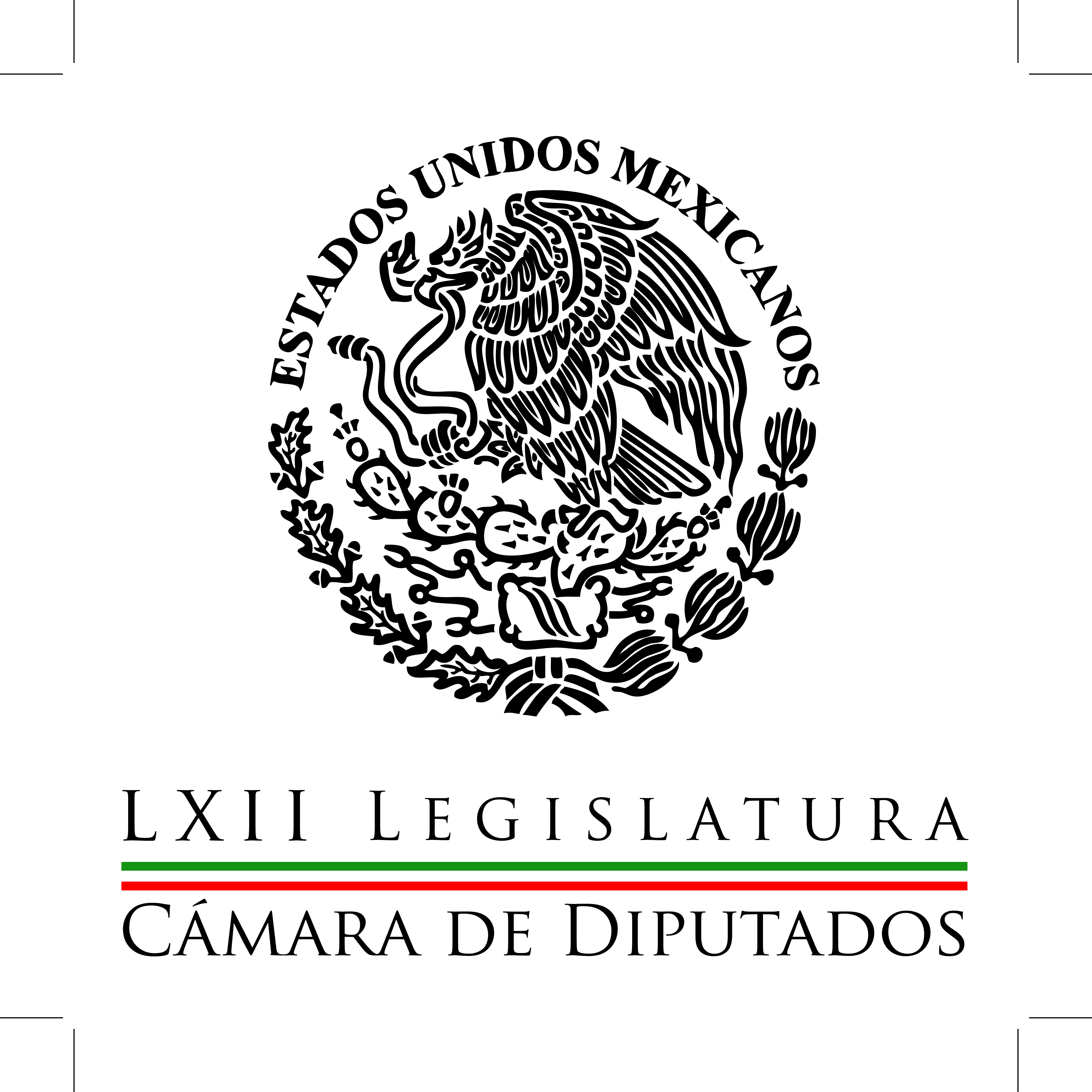 Carpeta InformativaPrimer CorteResumen: Luis Alberto Villarreal, Gustavo Madero y Jorge Luis Preciado definirán si se levantan de la mesa de negociación de las leyes energéticas Afirman diputados del PRI que no está en riesgo la aprobación de las leyes secundarias de la Reforma Energética Jucopo aprobó que hoy se solicite a la Comisión Permanente convocar a un periodo extraordinario para mañanaRechaza el sector empresarial la decisión del PAN Expertos analizan con diputados leyes energéticas; advierten que Estado compartirá renta18 de junio de 2014TEMA(S): Trabajo LegislativoFECHA: 18/06/14HORA: 05:37NOTICIERO: Reporte 98.5EMISIÓN: Primer CorteESTACION: 98.5 FMGRUPO: Imagen0Luis Alberto Villarreal, Gustavo Madero y Jorge Luis Preciado definirán si se levantan de la mesa de negociación de las leyes energéticas Martín Espinosa, conductor: Luis Alberto Villarreal, líder del PAN en la Cámara de Diputados, aseguró que el presidente de su partido, Gustavo Madero; el coordinador en el Senado, Jorge Luis Preciado, y él mismo definirán si se levantan de la mesa de negociación de las leyes reglamentarias de la Reforma Energética, ya que el PRI y el PRD pretenden una contrarreforma en materia electoral para dar vida artificial a los demás partidos políticos. Luis Alberto Villarreal dijo lo anterior al concluir los trabajos de la Junta de Coordinación Política donde se aprobó la agenda para el periodo extraordinario de jueves y viernes y en este contexto señaló que ahí se pretenden aprobar modificaciones al artículo 87 de la Ley General de Partidos para permitir que dos partidos realicen una coalición para apoyar a un mismo candidato. Duración 1’10’’, nbsg/m. TEMA(S): Trabajo LegislativoFECHA: 18/06/14HORA: 07:10NOTICIERO: Formato 21EMISIÓN: Primer CorteESTACION: 790 AMGRUPO: Radio Centro0Afirman diputados del PRI que no está en riesgo la aprobación de las leyes secundarias de la Reforma Energética Carlos González, conductor: Afirman diputados del PRI que no está en riesgo la aprobación de las leyes secundarias en materia energética. Antonio Guzmán y esta visión que nos faltaba, ya le dimos, le compartimos la del PRD, del PAN, ahora el PRI. Antonio Guzmán, reportero: El jefe de los diputados del PRI, Manlio Fabio Beltrones, lamentó ayer que el Partido Acción Nacional busque pretextos para no avalar la Reforma Energética. Al comentar la decisión que anunció antier el presidente nacional panista, Gustavo Madero, de llevar hasta el periodo ordinario de septiembre la aprobación de las leyes secundarias en materia energética, porque no se completa la armonización electoral en los estados en que habrá comicios el año que entra y también porque se pretende modificar el artículo 87 de la Ley de Partidos Políticos para darle vida artificial a partidos con nula representatividad, Manlio Fabio Beltrones recalcó que aun con acciones de ese tipo, no se pone en riesgo la aprobación de las leyes secundarias energéticas. Insert de Manlio Fabio Beltrones, coordinador de los diputados del PRI: "¿Quieren discutir el tema energético y el tema de telecomunicaciones en lo que es su espíritu? Hagámoslo y hagámoslo de frente, pero no lo sometamos a condicionamientos que algunos llaman chantajes, yo no. Ninguno podrá alegar este tipo de conceptos de carácter electoral como para detenerlas". Reportero: Y es que el coordinador del Partido Acción Nacional en San Lázaro, Luis Alberto Villarreal, anunció que con la reforma al 87 de la Ley de Partidos Políticos para darle vida artificial a los partidos como el Panal, se levantaban de la mesa energética. Insert de Luis Alberto Villarreal, coordinador de los diputados del PAN: "Acción Nacional va a discutir en el seno de sus bancadas y en el seno del Comité Ejecutivo Nacional si decide levantarse de la mesa donde se discute la Reforma Energética o no". Reportero: Pero por lo pronto Manlio Fabio Beltrones lanzó un exhorto a los congresos de los estados que faltan de armonizar sus normas electorales a que ya lo hagan, pues lo correcto es que los 17 en donde habrá comicios en 2015, nueve de gobernador, apliquen ya la nueva normatividad electoral. Duración 2’39’’, nbsg/m. TEMA(S): Trabajo Legislativo FECHA: 18/06/14HORA: 05:36NOTICIERO: Reporte 98.5EMISIÓN: Primer CorteESTACION: 98.5 FMGRUPO: MVS0Jucopo aprobó que hoy se solicite a la Comisión Permanente convocar a un periodo extraordinario para mañanaMartín Espinosa, conductor: El presidente de la Junta de Coordinación Política de la Cámara de Diputados, Silvano Aureoles, informó que este órgano legislativo aprobó que hoy se solicite a la Comisión Permanente del Congreso convocar a un periodo extraordinario mañana. Al concluir la reunión de esa instancia en San Lázaro, puntualizó que la agenda para el extraordinario de los diputados incluye seis temas y se decidió dejarlo abierto para que concluya cuando se desahoguen los temas y para dar oportunidad a que el Senado si así lo decide se sume a esta convocatoria. Duración 49´´, ys/m.TEMA(S): Trabajo Legislativo FECHA: 18/06/14HORA: 00:00NOTICIERO: MVS NoticiasEMISIÓN: Primer CorteESTACION: OnlineGRUPO: MVS0Expertos analizan con diputados leyes energéticas; advierten que Estado compartirá rentaEn reunión con los integrantes de las comisiones de Hacienda y Energía de la Cámara de Diputados, expertos en materia energética plantearon algunas de sus consideraciones sobre las propuestas de leyes secundarias del Ejecutivo Federal.El ex director de la Comisión Federal de Electricidad (CFE), Rogelio Gasca, hizo notar que los proyectos de contratos a entregar a la iniciativa privada deben ser elaborados con sumo cuidado y teniendo presente que si se firman a largo plazo, integrarán “muchas letras chiquitas” y tendrán que ser modificados en distintas ocasiones, para ajustarse a las condiciones del momento.Sin embargo, consideró que la propuesta oficial podría resolver los problemas energéticos del país.De igual modo, aclaró que las tarifas eléctricas solo podrán bajar si se reducen los costos de producción e intervienen inversiones privadas, ya que hacerlo por decreto, solo provocará que los contribuyentes terminen “pagando el pato”.Exhortó a los legisladores a cuidar todas las cláusulas de los contratos, para que su asignación sea transparente, “su ejecución impecable” y sus reglas claras.De igual modo, pidió no cometer el mismo error que con la reforma al sector energético aplicada en 2008, donde se creyó que el país tendría más recursos solo con desearlo, y es que la expectativa sobre una mayor producción de hidrocarburos, fue un mito. Lo planteado por el actual Jefe del Ejecutivo, apuntó, luce más realista.A su vez, el consejero profesional de PEMEX, Fluvio Ruiz Alarcón, aseveró que conforme a la iniciativa del Ejecutivo Federal, es un hecho que el país compartirá la renta petrolera, a través de los contratos de producción compartida y licencias a entregar a inversionistas privados.“No hay forma de establecer un contrato de licencia o de producción compartida sin que en el contrato mismo haya una forma de retribución de riesgo geológico que estas modalidades contractuales indican”, con lo que terminará el fin del monopolio operativo, económico y jurídico de la empresa, puntualizó.Señaló que en lo particular, considera que los documentos oficiales no dejan claro a qué modelo de sector hidrocarburos quiere transitar el país: a uno con un operador nacional dominante, o bien, donde el operador nacional, es decir PEMEX, será uno más entre el universo de postores.  Lo ideal, dijo, sería tener como en Brasil o Noruega, un operador nacional dominante.Expuso que los proyectos oficiales tampoco modifican sustancialmente el régimen fiscal de PEMEX, por lo que le será complicado competir con los agentes privados; aunado a que se mantiene el “gran peso” de la Secretaría de Hacienda sobre las decisiones y el manejo presupuestal de la empresa.Lo anterior, dado que la aportación fiscal de la petrolera seguirá siendo similar a la que hoy aplica, con un equivalente a 4.7 por ciento del Producto Interno Bruto (PIB), aproximadamente 826 mil millones de pesos; aunado a que los agentes privados tendrán facilidades de deducir costos, pero el tratamiento será “asimétrico” para la empresa productiva del Estado.Por su parte, el director del Centro de Estudios Económicos del Sector Privado (CEESP), Luis Foncerrada, también se pronunció a favor de las iniciativas del Ejecutivo y  coincidió con el secretario de Hacienda en que la reforma no es una “solución mágica”, pero podría ser  benéfica para el país, si se implementa del modo adecuado.No obstante, advirtió que México aún sufre la “maldición petrolera”, ya que sostiene parte importante del presupuesto con ingresos petroleros y esa situación no cambiará en el corto plazo, sino hasta que se invierta en infraestructura y se abran los empleos formales que generen ingresos a partir del pago de impuestos.De igual modo, sentenció que el Fondo Mexicano del Petróleo para la Estabilización y el Desarrollo no funcionará del todo, ya que será difícil acumular en ese mecanismo el equivalente al 4.7 por ciento del PIB que actualmente PEMEX aporta al fisco y aún más, generar recursos excedentes que de ningún modo, demandó, deben invertirse en gasto asistencial e incluso, gasto electoral.Aun así, solicitó tener cuidado sobre cada peso que ingrese a dicho fondo, para evitar usos irregulares, pérdidas y que no se alcancen los objetivos planteados en las iniciativas de la Presidencia.Los invitados coincidieron en que los consejeros de PEMEX deben ser realmente independientes.Por su parte, los diputados cuestionaron a los expertos sobre si las iniciativas en estudio, garantizan o no que el 100 por ciento de la renta petrolera se quede en el país, tal y como lo señalaron funcionarios federales; si en los hechos habrá más transparencia y rendición de cuentas en PEMEX, cómo se combatirá el flagelo de la reducción, cómo bajarán los precios de combustibles y la electricidad, así como el impacto que tendrá la apertura a la inversión privada en la seguridad energética del país y la propia operación de la petrolea. ys/m.TEMA(S): Trabajo LegislativoFECHA: 18/06/14HORA: 06:44NOTICIERO: Formato 21EMISIÓN: Primer CorteESTACION: 790 AMGRUPO: Radio Centro0Rechaza el sector empresarial la decisión del PAN Carlos González, conductor: Rechaza el sector empresarial la decisión del PAN de aplazar hasta septiembre la aprobación de las leyes reglamentarias de la Reforma Energética. Rosario González, reportera: El sector empresarial del país pidió al Congreso de la Unión aprobar, como lo tiene previsto, antes de julio las leyes secundarias de la Reforma Energética; esto ante el amago del presidente del PAN, Gustavo Madero, de que estas reformas podrían avalarse hasta septiembre próximo, si los estados no apuran la armonización de sus leyes electorales con la legislación federal. El presidente del Consejo Coordinador Empresarial, Gerardo Gutiérrez Candiani, urgió a las Cámaras de Diputados y Senadores a aprobar estas leyes en el periodo extraordinario que anunciaron para su discusión y confió que el presagio del presidente del PAN no se cumpla. Insert de Gerardo Gutiérrez Candiani, presidente del CCE: "Esperamos que no sea así. Nosotros esperamos que el Congreso dé trámite ya al compromiso que hizo con los dos periodos extraordinarios y que en lo que ellos mismos marcaron, en su agenda que marcaron se puedan aprobar esto, es fundamental. "El llamado es que lo aprueben en tiempo y forma, como ellos mismos determinaron, porque el mensaje tanto para dentro del país como a nivel internacional es fundamental y una reforma tan importante o la reforma más trascendente, como es la de energía, por los niveles de inversión, de crecimiento que nos pueda generar y de empleo pues es fundamental que se cumpla. "Nosotros vamos a tratar de coadyuvar, de apoyar a que haya consensos y de que se apruebe una ley secundaria que potencialice la Reforma Energética y que realmente nos ayude a generar mayores niveles de inversión". Reportera: Sin embargo, el expresidente del PAN, Luis Felipe Bravo Mena, rechazó que éste sea un nuevo chantaje del líder de su partido, Gustavo Madero. Insert de Luis Felipe Bravo Mena, expresidente del PAN: "Es la exigencia del cumplimiento de un acuerdo. En un diálogo político se establecieron algunos elementos que los diversos participantes establecieron como prioridades. Yo creo que Acción Nacional, a través de su presidente Madero, hace muchos meses planteó que, sobre la base de un acuerdo político de amplio calado, como es lo energético, las telecomunicaciones, en fin, todas las reformas, debían partir por una visión común democrática y que la reforma en este sentido era importante, la reforma política. "Hay que culminarla para que tenga esta base sólida, porque estamos hablando de un modelo democrático, con una reforma económica y no solamente la reforma económica con una reforma política incompleta". Reportera: Al respecto, el coordinador del PRD en el Senado, Miguel Barbosa, calificó esta posición de Gustavo Madero como otro chantaje más y responsabilizó al PAN de ser el partido político que está obstaculizando la labor legislativa. Duración 2’41’’, nbsg/m. INFORMACIÓN GENERALTEMA(S): Información General FECHA: 18/06/14HORA: 06:24NOTICIERO: Primero NoticiasEMISIÓN: Primer CorteESTACION: Canal 2GRUPO: Televisa0Enrique Campos: Senado validó el método para dictaminar leyes secundarias de la reforma energéticaEnrique Campos Suárez, colaborador: Tal como se esperaba, la Mesa Directiva del Senado concluyó que es válido el método de las comisiones unidas de estudios legislativos primera y de energía que aprobaron, para dictaminar las leyes secundarias de la reforma energética. También declaró legal discutir primero los cuatro proyectos y después en sesiones diferentes, someterlos a votación y presenta reservas a las propuestas en bloques, de conformidad con el marco normativo. La resolución fue aprobada por cinco votos a favor, dos del PRI, dos del PAN y uno del Partido Verde, dos en contra del PRD y una abstención del Partido del Trabajo. Duración 34´´, ys/m.TEMA(S): Información GeneralFECHA: 18/06/14HORA: 06:28NOTICIERO: En los Tiempos de la RadioEMISIÓN: Primer CorteESTACION: 103.3 FMGRUPO: Radio Fórmula 0Joaquín López-Dóriga: Programa de seguridad en Tamaulipas Joaquín López Dóriga, colaborador: En medio de todo lo que ha pasado en Tamaulipas, en medio de las informaciones que hablan de los programas de seguridad, de la lucha contra la violencia y la inseguridad, se dio un hecho que pasó desapercibido, aquí en el centro. Me refiero al aniversario 166 de la Fundación de Nuevo Laredo en Tamaulipas, justo en la frontera con Estados Unidos. Nuevo Laredo fue creado en 1848, derivado de los tratados de Guadalupe Hidalgo, cuando México perdió parte de su territorio, en este caso específicamente todo el estado de Texas. Se recordó que entonces la decisión de 17 familias habitantes de San Agustín de Laredo, del lado Texas, lo que hoy es Laredo, al enterarse de que serían parte del territorio de Estados Unidos, decidieron seguir siendo mexicanos y regresaron a suelo mexicano con todo y sus muertos para fundar una nueva población, entonces la Villa de Nuevo Laredo. Hoy cumplió 166 años de vida, lo que es motivo de fiesta. Duración 1´30´´, ys/m.TEMA(S): Información GeneralFECHA: 18/06/14HORA: 8:01NOTICIERO: MVS NoticiasEMISIÓN: Primer CorteESTACION: 102.5 FMGRUPO: MVS  0Enrique Galván: Se olvida promesa de campaña de EPN sobre disminución de diputadosEnrique Galván Ochoa, colaborador: Aunque la gente en su mayoría muestra más interés de lo que pasa en las canchas que lo que sucede en el Congreso, pues a jirones y jalones ahí va el Congreso, se encamina a aprobar lo que el presidente les envió para que aprueben, me refiero a las leyes de segundo piso en materia de Energía y Telecomunicaciones, también una nueva legislación electoral. Pero se les está olvidando una promesa de las 300 que hizo el candidato Peña Nieto ante notario público cuando andaba en campaña: prometió que disminuiría el número de diputados federales. Serían cien menos, son 500, la Cámara se integraría únicamente por 400 y aun así serían demasiados, lo que le hace falta al país es buenos legisladores, no muchos legisladores, pero ya una terminal del procesamiento de las reformas a tirones y jalones, y se está quedando en el olvido ese compromiso. 1’ 37”, Ma.m. TEMA(S): Trabajo LegislativoFECHA: 18/06/14HORA: 06:38NOTICIERO: En los Tiempos de la RadioEMISIÓN: Primer CorteESTACION: 103.3 FMGRUPO: Fórmula0Mariana Gómez del Campo: El acoso escolar  Mariana Gómez del Campo, colaboradora: Gracias a las redes sociales, esta semana conocimos un video donde dos alumnos de los colegios Miraflores y Americano protagonizando una pelea, al tiempo que son incitados por sus compañeros a golpearse más duro mientras son videograbados con teléfonos celulares, y aunque una de las instituciones educativas anunció la expulsión de los adolescentes que participaron en la pelea, la verdad es que dicha medida no soluciona ni resuelve el problema de fondo. Porque aunque el colegio les niegue la reinscripción, los jóvenes serán aceptados en otro centro educativo e irán arrastrando el mismo tipo de conducta violenta. Este video es sólo una muestra de hasta dónde ha llegado la violencia en las escuelas y es muy lamentable que estos hechos hayan tenido que ocurrir en colegios privados para que se causara un escándalo y nuevamente la sociedad volteara la mirada hacia este problema. El tema del acoso escolar no distingue raza ni religión ni nivel socioeconómico. Lo que tenemos que hacer es tomar cartas en el asunto y legislar al respecto. Primero, debemos tener claro que la causa de la violencia escolar en la mayoría de los casos no está únicamente en los salones de clase o en los patios de las escuelas sino está en los hogares y en sus relaciones familiares; y dado que la solución a este problema debe atender a las familias y ser de largo aliento, senadores del PAN, del PRD, del PRI y del PT construimos una iniciativa de consenso para prevenir y atender la violencia y el acoso escolar. Tomemos el ejemplo de países como Argentina, Canadá, Estados Unidos, Filipinas, Reino unido que ya cuentan con legislación al respecto. Nuestras niñas, niños y adolescentes no pueden esperar más, requieren que como sociedad actuemos de manera responsable. Por eso confío en que ante esta muestra de voluntad política, pronto podamos contar con una ley antibullying en nuestro país. Quienes hemos estado cerca del problema, quienes hemos convivido con niñas y niños víctimas sabemos que lo único que piden es gozar de condiciones para vivir una infancia feliz y sin que sean intimidados o agredidos. No permitamos que un niño o niña más pierda la vida a causa del acoso escolar. Me gustaría recibir sus comentarios a través de mi cuenta en Twitter @marianagc o de mi página de internet, www.marianagomezdelcampo.mx/. Te escucho y actúo. Duración 2’44’, nbsg/m. TEMA(S): Información GeneralFECHA: 18/06/14HORA: 07:09NOTICIERO: EnfoqueEMISIÓN: Primer CorteESTACION: OnlineGRUPO: NRM0Hallan material radioactivo robado en Tultitlán Autoridades municipales, estatales y federales informaron del hallazgo y retiro del material radioactivo robado el pasado 8 de junio en Tultitlán. De acuerdo con el reporte, el material se encontró anoche, aproximadamente a las 22:00 horas en una zona del ejido de Teyehualco, sobre la calle Margaritas, en el Municipio de Tultepec, después de que los vecinos reportaron un bulto en la zona. Personal de Protección Civil y bomberos municipales se aproximaron e informaron que se trataba del aparato denominado densímetro de compactación de suelos, por lo que notificaron a autoridades estatales. Al lugar arribó personal del Ejército, Marina, Segob, Policía Federal, Secretaría de Seguridad Ciudadana y de la Comisión Nacional de Seguridad Nuclear y Salvaguardias, para confirmar el hallazgo y retirar el aparato. "Identificado el #materialradioactivo y retirado del lugar, se levanta la #alerta @PcSegob @SEDENAmx @CONASENUSA @SSCEdomex @SEMAR_mx", tuiteó Luis Felipe Puente, titular de Protección Civil federal. "@PoliciaFedMx se retira #materialradioactivo para su resguardo definitivo sin afectación a población", agregó en otro mensaje cerca de las 3:15 horas. El 11 de junio el Secretario de Gobernación Miguel Osorio Chong informó del robo del material el domingo 8 de junio, cuando sujetos armados irrumpieron en una obra de la compañía Laboratorio Nacional de la Construcción, en el Municipio de Tultitlán. El material estaba clasificado en la categoría de bajo riesgo, ya que no es capaz de lesionar permanentemente a una persona. Duración 00’’, nbsg/m. TEMA(S): Información GeneralFECHA: 18/06/14HORA: 6:06NOTICIERO: Grupofórmula.comEMISIÓN: Primer CorteESTACION: onlineGRUPO: Radio Fórmula 0Llaman a fortalecer prevención ante SSALa secretaria de Salud, Mercedes Juan López, destacó que el Sida sigue siendo un desafío para las instituciones de salud, el desarrollo y los derechos humanos, por lo que se requiere renovar los esfuerzos y fortalecer la prevención.En el marco de la presentación del informe final del proyecto financiado por el Fondo Mundial de Lucha contra el Sida, la Tuberculosis y Malaria de Funsalud, afirmó que México cuenta con la cobertura completa de tratamiento para las personas que padecen el síndrome.Sin embargo, reiteró que la prevención es el eje rector dentro del Plan Nacional de Desarrollo que ha establecido el presidente de la República, Enrique Peña Nieto.La titular de la Secretaría de Salud afirmó que "se tiene claro lo que se debe hacer frente a esta enfermedad, y no vamos a dejar que este esfuerzo se venga abajo de ninguna manera".Subrayó que el gobierno de México está comprometido con la prevención de muchos problemas de salud en el país, y uno de ellos precisamente es el Sida, además de que los recursos deben ir aumentando.De acuerdo con un comunicado, Juan López dio a conocer además el resultado exitoso del proyecto con el tema el "Fortalecimiento de las estrategias nacionales de prevención y reducción de daños dirigidos a HSH/TS y UDIS ambos sexos".Explicó que se realizó en 2011 y 2012 y se aprobó un año más de transición. En los tres años del proyecto se trabajó en 44 ciudades del país y se ejercieron cerca de 36 millones de dólares en total, que se destinaron a la investigación sobre el impacto de la epidemia en estas poblaciones.También a la capacitación al personal de las instituciones de salud y las organizaciones de la sociedad civil sobre aspectos de la epidemia, medidas preventivas, estigma y discriminación, y gerencia, entre otras.De igual forma a intervenciones de prevención a través de estrategias de sensibilización, detección y acceso a los servicios, con educadores pares, acompañadas de distribución de insumos de prevención y realización de pruebas rápidas.En el informe también se detalla que entre 2011 y 2013 se alcanzó a 169 mil 654 hombres que tienen sexo con otros hombres y hombres trabajadores sexuales con intervenciones preventivas.Además se entregaron paquetes de prevención a 951 mil 338 HSH y HTS, y se realizó la prueba de detección del VIH a 186 mil 638 personas pertenecientes a estas poblaciones.En personas usuarias de drogas inyectables se entregaron insumos de prevención a 20 mil 763 individuos y se les realizó la prueba de VIH a tres mil 614.Asimismo se contribuyó a brindar consejería y prevención del VIH a 27 mil 189 personas con VIH, en coordinación con los servicios de salud estatales.Paralelamente se distribuyeron 123 millones 500 mil condones masculinos, un millón 500 mil lubricantes, cerca de 300 mil pruebas rápidas, 163 mil 815 condones femeninos a mujeres UDI, poco más de cuatro millones de jeringas de insulina con sus respectivas ampolletas de agua inyectable y toallas alcoholadas, entre otros insumos. Ma.m. TEMA(S): Información GeneralFECHA: 18/06/14HORA: 06:41NOTICIERO: Once NoticiasEMISIÓN: Primer CorteESTACION: Canal 11GRUPO: IPN0A la fecha 11 estados tienen una ley contra el acoso escolar  Javier Solórzano, conductor: Aunque desde hace cuatro años se han aprobado legislaciones para prevenir el acoso escolar en varias entidades del país, en la práctica los casos de bullying se incrementan. Armando Gama, reportero: El acoso escolar se ha convertido en un fenómeno creciente, en buena medida por el uso de redes sociales que han permitido evidenciarlo. Sin embargo, la dimensión de este problema aún no se conoce. Es por ello que la Secretaría de Gobernación, en conjunto con el INEGI, realizará una encuesta nacional en 80 mil hogares. En diversas entidades también se ha empezado a tomar acciones, aunque no siempre con éxito. A la fecha solo 11 estados tienen una Ley sobre Acoso Escolar, pero, por ejemplo, en Veracruz, donde está vigente desde hace cuatro años, los casos se han duplicado en los últimos meses al llegar a 224. Y en Michoacán, donde se aprobó en 2012, seis de cada 10 estudiantes fueron víctimas de bullying el año pasado. En Yucatán se han presentado cinco casos graves que han obligado a incluir en la legislación la capacitación obligatoria a los maestros. En Guerrero, apenas en mayo, se avaló una Ley para la Promoción de la Convivencia Libre de Violencia en las Escuelas, lo que ha permitido detectar 90 instituciones educativas que presentan problemas graves de acoso. Zacatecas es el estado que más reciente ha legislado contra el maltrato físico, verbal, psicológico y a través de redes sociales. En otras siete entidades han entrado en vigor leyes relacionadas con la seguridad escolar, de las cuales Colima es la que más recientemente la emitió, en mayo pasado. Destaca el caso de Puebla, en donde se publicó una de las leyes más estrictas, ya que contempla la expulsión de los alumnos agresores e incluso los diputados locales analizan endurecerla para sancionar también a padres de familia. En contraste, en Querétaro la ley aprobada en mayo no contempla sanciones, sólo pretende informar. En agosto, San Luis Potosí pondrá en marcha la reglamentación de la Ley de Prevención y Seguridad Escolar. Y aunque en Chihuahua se han detectado más de 190 casos de hostigamiento escolar, una ley que busca instalar videocámaras en las escuelas como medida preventiva está estancada desde el 2010 en el Congreso. También los legisladores de Tlaxcala, Morelos, Sinaloa, Oaxaca, Campeche y Tabasco siguen sin aprobar las iniciativas que se han presentado al respecto. Duración 2’21’’, nbsg/m. Carpeta InformativaSegundo CorteResumen: Diputados solicitarán nuevo periodo extraordinarioSilvano Aureoles: Modificación a ley sobre coaliciones de partidos políticosAbandona PAN debate energético en la Cámara de DiputadosAcusan a senador de imponer religión en tema de familia gayMiguel Barbosa: PRD regresa a negociación de leyes secundarias de REJosé Rosas Aispuro: Legalidad del proceso energéticoAvanza armonización de leyes electorales en 10 estadosGana mexicano “Nobel” de agricultura18 de junio de 2014TEMA(S): Trabajo legislativoFECHA: 18/06/14HORA: 07:12NOTICIERO: MVS NoticiasEMISIÓN: Segundo CorteESTACION: 102.5 FMGRUPO: MVS0Diputados solicitarán nuevo periodo extraordinarioCarmen Aristegui, conductora: La Junta de Coordinación Política de la Cámara de Diputados acordó solicitar la realización de un periodo extraordinario de sesiones para este jueves 19 y viernes 20 de junio. Entre los temas que abordarían se encuentra la derogación del famoso asunto del haber de retiro y modificaciones a la ley electoral, ley de retiro que quedó como posibilidad para los magistrados del Tribunal Electoral del Poder Judicial y después de un debate y de una situación muy expuesta públicamente, es que los partidos políticos decidieron eliminar este párrafo que fue motivo de polémicas intensas evidentemente en los momentos en que se dio a conocer. También se están planteando modificaciones a la ley electoral y ahí es en donde el PAN está diciendo: "En esa parte nosotros no estamos de acuerdo y por lo tanto nos levantamos de la mesa de la reforma energética". Insert de Silvano Aureoles, coordinador del PRD en la Cámara de Diputados: "Nosotros iniciaríamos el jueves desahogando haberes, desahogando coaliciones, desahogando fe de erratas. Mientras eso sucede, si el Senado así lo considera, se estarían desahogando estatutos de gobierno y alguna otra quienes decidan incluir, pero en principio máximo estaríamos pensando que fuera jueves y viernes, creo que terminamos el jueves pero dejamos ahí una salida". Duración 1´33´´, ys/m.TEMA(S): Trabajo Legislativo FECHA: 18/06/14HORA: 08:16NOTICIERO: En los Tiempos de la RadioEMISIÓN: Segundo CorteESTACION: 103.3 FMGRUPO: Radio Fórmula0Silvano Aureoles: Modificación a ley sobre coaliciones de partidos políticosOscar Mario Beteta (OMB), conductor: Vamos a platicar con el maestro Silvano Aureoles, quien es coordinador de la fracción del PRD en la Cámara baja. Don Silvano, siempre lo saludo con gusto. Buen día. Silvano Aureoles (SA), coordinador de diputados del PRD: Muy buenos días. Qué gusto saludarte. OMB: Bueno, dice usted que hay que defender la reforma en la Ley General de Partidos Políticos y critica la posición de Acción Nacional, y mencionan que el PRI lo que busca, es cambiar el artículo 87 de la Ley General de Partidos Políticos. Pero a ver, si pudiera dejarlo claro entre el auditorio, ¿qué sucede en la Cámara baja, qué pasa en la Cámara alta en relación al tema político-electoral, que supuestamente ya estaba hasta palomeado con sus leyes secundarias y pendientes el de telecomunicaciones y energético? SA: Pues son tres temas. En el caso de lo electoral, éste que tú mencionas, es una modificación al artículo 87 de la Ley de Partidos Políticos, que permite que los partidos coaligados puedan contabilizar los votos que los ciudadanos emiten en las urnas de manera equitativa. Como está ahora, como quedó ahora el texto en este artículo referido, sólo le cuentan los votos al candidato en el caso de que haya dos o tres emblemas y el nombre del candidato aparezca en los dos unos tres, como debe ser el caso en una coalición. Y lo que se busca es que quede como estaba, que ese votó que el ciudadano emite por los tres emblemas, en virtud que identifique que en esos tres va el nombre del candidato, se distribuya de manera equitativa. Es solamente una corrección que resulta fundamental porque digo, en este país las coaliciones tienen rato, y yo creo que se van a quedar, y habrá que corregir esto para que haya certeza para los partidos que se coaligan. La postura del PAN en este tema ha sido en el sentido de que es para darles vida artificial a los partidos pequeños, cosa que no es cierto. Cuando aún se coaligan dos partidos que no necesariamente sean pequeños, sucede lo mismo, y también deben de tener el reconocimiento de que el voto les toca de manera equitativa. Te pongo un ejemplo para ver si puedo ilustrar: Si en una coalición donde aparecen los emblemas de los partidos, van tres partidos juntos y el votante a la hora de ir a la urna y tomar la boleta ve que el nombre del candidato aparece en los tres, tacha los tres, cruza los tres emblemas, en ese caso le cuenta un voto al candidato. Como está ahorita la redacción, a los tres partidos coaligados no les cuenta. Si corregimos el texto, ese voto se distribuye de manera equitativa entre los tres partidos. Es lo único que hay que hacer, es una corrección relativamente sencilla. Pero los compañeros del PAN desde un principio dijeron que ellos no estaban de acuerdo con esta modificación, y a mi juicio no debería de ser, porque es algo que ayuda a que, tiene sentido para que los partidos que quieren o pueden coaligarse. OMB: A ver, si Pedro López aparece como candidato del PRD, del PT y del MC, porque van juntos para, no sé, presidente municipal, ¿en la boleta cómo se pone? SA: Como estaba hasta antes de la reforma. OMB: ¿Cómo estaba antes de la reforma? SA: Ese voto que emitió el ciudadano, por haber tachado los tres emblemas le cuenta un voto para el candidato. OMB: Pero ya no recuerdo, ¿Pedro López aparece en el PRD, Pedro López aparece en el PT y Pedro López aparece en el Movimiento Ciudadano, o nada más es la foto de Pedro López con los tres partidos abajo. SA: Aparece el nombre en cada uno de los emblemas. Y entonces, el ciudadano que va a la urna, toma la boleta y cruza los tres emblemas, porque quiere votar por los candidatos que apoyan esos tres partidos. Como estaba antes, ese voto se divide equitativamente entre los tres partidos, es decir, le toca 0.33, 0.33, 0.33; como está ahorita el texto, sólo se contabiliza un voto para Pedro que tú dijiste. OMB: Pedro Pérez. ¿Pero se contabiliza un voto para Pedro Pérez por qué partido? SA: Nada más uno, porque es un sólo candidato y, independientemente de al que le hayan, el que hayan cruzado el votante, es un voto. OMB: ¿Pero qué partido se lleva el voto, el PRD, el PT, o MC? SA: Ese es el asunto. OMB: Ajá. SA: Como estaba antes, se distribuía equitativamente entre los tres, es decir... OMB: 0.33, 0.33. SA: Es correcto. Como está ahora, sólo cuenta un voto para el candidato y no les cuenta a los partidos coaligados. OMB: Pero el voto le cuenta por cuál, ¿por el grande, por el chiquito o por el mediano? SA: No importa. A él, por él votaron... Digamos, aquí es cuando incluso en alguna vez se dijo: Cuando un votante se equivoca y en lugar de sólo cruzar un emblema, cruza los tres, en ese caso sigue siendo un voto, no le puedes contar tres votos al candidato, sigue siendo un voto, pero el voto se divide entre los tres partidos que van coaligados. Ese es el, solamente lo que hay que corregir, porque como está ahora el texto, sólo cuenta un voto para el candidato y no les cuenta a los partidos políticos. OMB: Perdón que insista don Silvano, pero le cuenta un voto al candidato, pero va por tres partidos. ¿Qué partido tiene ese voto del candidato? SA: No le cuenta a ninguno como está ahorita. OMB: Cómo, ¿pero si va por los tres? SA: Ese es el asunto. Ese es, eso es justamente lo que hay que corregir, porque como está el texto ahorita, sólo cuenta ese voto para el candidato, para el candidato que postularon, punto, un voto, sólo le cuenta al candidato por haber sido cruzado el emblema de los partidos políticos que lo postulan, pero los partidos políticos, no le cuenta a ninguno, a ninguno de los tres. Esa es la corrección que estamos planteando hacer. OMB: ¿Ustedes quieren que ese, el voto por el candidato ya sea, se ponga cruz en los tres partidos o se palomeé los tres órganos políticos, se divida de manera proporcional? SA: Así es, es correcto. Que sea de manera proporcional. OMB: 0.33 para el PRD, 0.33 para el PT y 0.33 para el MC. SA: Porque en el caso de que sean esos tres partidos a los que hace referencia y el ciudadano va y cruza el emblema sólo de uno, pues le cuenta al candidato y le cuenta al partido. Pero ya cuando este, esta decisión del votante le cruza a dos, ahí es donde entra el problema porque entonces sólo le cuenta al candidato y no le cuenta a los partidos. A ninguno. Y lo mismo si es a tres o más. Y lo único que se está acomodando es que ese voto sea distribuido equitativamente para los partidos que hayan sido señalados por el votante. Eso es una corrección muy sencilla. El argumento que he escuchado yo es que es vida artificial para los partidos pequeños. Yo creo que no es un asunto elemental de corregir que si hay partidos que están apoyando a un candidato, pues sean beneficiados o se les contabilice más bien, se les contabilice la parte proporcional que le corresponde. OMB: ¿La diferencia, para fines prácticos, entre coalición y alianza? SA: El concepto está en las reglas Oscar Mario, es decir, depende de... OMB: Porque aquí estoy viendo el capítulo dos y se refiere a las coaliciones de la Ley General de Partidos Políticos y el artículo 87 y bueno, son 15 puntos, ¿no? En fin. SA: Si. OMB: Son 15 puntos. SA: Depende de lo que establezca ahí la regla, las características específicas de un concepto y otro. La alianza, coalición o candidaturas comunes, ¿no? OMB: Entonces, ¿da igual la alianza o coalición, pues? SA: Es correcto. OMB: Sí porque aquí, aquí básicamente el artículo 87, la palabra que utilizan es, o el término es coaliciones. Bueno, entonces, se tache cualquiera de los tres o los tres, se cuenta... SA: Si se tacha uno junto con el candidato, no hay problema porque es el candidato y es el partido. Pero cuando se tacha más de uno, ahí es donde empieza la dificultad. Vamos a decir que, a ver, ejemplo en Coahuila, en Sinaloa. El Pan y el PRD fueron juntos, más otros partidos políticos. Hubo, sin duda, muchos casos en las que el votante cruzaba los emblemas, tanto del PAN como del PRD. En ese caso, pues el candidato postulado le cuenta un voto, pero a los partidos políticos les tocaba 0.5 y 0.5. En este caso, a los dos partidos que no son pequeños, los dos partidos son grandes. Como está redactado ahora, ese voto no les hubiera contado a los partidos políticos y se hubiera anulado. Y claro que los partidos, por pequeños o grandes, lo que quieren es saber cuántos votos emitieron por ellos los ciudadanos, en virtud de que eso depende su presencia. OMB: Perdón que insista, ¿cómo se va a apartar el candidato del partido? SA: Van juntos, sólo que en la boleta, cuando aparecen los emblemas de los partidos, el ciudadano a la hora de emitir el voto, si tacha sólo el emblema de un partido, no tiene problema, porque ese voto le cuenta al partido al que fue cruzado. Cuando van tres partidos coaligados y va en un emblema los tres logos de los partidos, y el votante va y cruza sólo un emblema, si va PRD, PAN y PT, si el votante toma la boleta y cruza solamente el PT, no tiene ninguna dificultad porque ese voto le cuenta al candidato y le cuenta al PT; pero cuando por alguna circunstancia el votante cruza al PT, al PAN y al PRD, sigue siendo un voto para el candidato, nada más que como está ahorita, ese voto es sólo para el candidato y no le cuenta nada a ninguno de los tres partidos. Entonces, lo que se va a corregir es que ese voto se divide proporcionalmente en porcentaje, en función del número de partidos que haya tachado el votante. OMB: ¿Ustedes quieren que se divida entre los órganos políticos que postulen al candidato? SA: Así es, para que el voto no se anule para los partidos coaligados. OMB: ¿Cómo está se anula? SA: Como está se anula. OMB: Si sólo se tacha a uno y no a los tres. SA: No, si se tacha sólo a uno, el voto le cuenta a ese partido y al candidato. El problema radica Oscar Mario, cuando se tachan dos o más de dos de los mismos coaligados, porque en este momento se asume que fue un error del votante y que solamente le cuenta al candidato pero no a los partidos a los que cruzó. Ese es el asunto, es una cosa muy sencilla. OMB: Vamos a decir, le cuenta al candidato y no a los partidos, pero el candidato representa a tres o a dos partidos. SA: Ya entendí cuál es tu duda. OMB: Entonces, el candidato no va sólo. SA: Pero en ese caso, el voto cuenta, vamos a decir, Pedro Pérez otra vez. Pedro Pérez iba por el PRI, el PAN, el PRD y el PT. El votante fue y solamente cruzó el PRD. Ah, no tiene problema porque es un voto para Pedro Pérez por el PRD. Pero si se equivocó y tacho al PRD, al PAN y al PT, ese voto se va a contabilizar para ver cuántos votos sacó el candidato, pero no le va a contar a ningún partido político para efecto de prerrogativas y el porcentaje de votos que requiere, porque en ese caso la presunción es que el votante se equivocó y tachó más de un partido. Lo ideal es que solamente se tache un partido y al candidato, punto, porque ese voto les cuenta a los dos. Si tacho más de uno, entonces como está ahorita, ese voto se pierde para los partidos políticos porque se considera como un error. OMB: ¿Y cómo se contabiliza para Pedro Pérez? SA: Como un voto. OMB: ¿De? SA: Como un voto, aunque haya tachado dos o más emblemas. OMB: ¿Pero por qué partido si va por tres? SA: Retomemos el ejemplo, Oscar Mario. Pedro Pérez es candidato del PRD, del PAN y del PT. El votante a la hora de tomar la boleta sólo tacha el PT. Ese es un voto para Pedro Pérez y para el PT. Si voto aparte del PT también por el PAN, ahí es donde empieza el problema porque para Pedro Pérez sigue siendo un voto, no puede tener más de un voto en una boleta. OMB: No, porque va por una coalición. SA: Exacto, cada boleta es un voto. OMB: Sí. SA: Entonces si tachó más de uno, ahí es donde empieza el problema porque para Pedro Pérez sí sacó un voto, pero para los partidos PT y PAN no, se les anula en su contabilidad como partido político que requieren para efectos de prerrogativas y mantener su porcentaje que les requiere la ley. Hoy los partidos políticos, para tener, mantener su registro requieren sacar mínimo el 3 por ciento de la votación efectiva que emitan los ciudadanos. OMB: Que eso deberían de incrementarlo para hacer una limpia, ¿no? SA: Pues se había planteado originalmente que fuera 5 por ciento. OMB: Y ahora vienen dos disparates ahí, ayer dábamos los nombres que se van a convertir en un negocio para estos dos vivales. Digo, porque Morena todavía, todavía Morena, porque Andrés Manuel ha estado luchando por esto 20 o 25 años, dicen que tiene siete millones de votos, bueno. El de Morena pues está bien, ¿no? Yo creo que se lo merece Andrés Manuel. Pero los otros dos vivales, digo, pero por favor. SA: Pero no creas que va a ser sencillo, Oscar Mario. Yo debo de confesarte que soy partidario pues de que haya juego político y que en la democracia pues bienvenidas todas las expresiones y formas de hacer política, mientras se haga política, Oscar Mario, mientras participen públicamente en ello está mejor, que tener después grupos que lo hacen desde la clandestinidad, o utilizan otros métodos, que no le sirven a la sociedad y que México ya no está para eso. OMB: No, pero eso ya no pasa, ¿no? Eso fue cuando el Partido Comunista y el partido no sé qué y no sé qué. SA: Preferible que haya canales de expresión ciudadana, y ésta es una de ellas. Ahora, no creas que va a ser sencillo para que un partido político, o un partido, o quién busque construir un partido político, no va a ser sencillo alcanzar el 3 por ciento de la votación, es un umbral muy alto. OMB: Pero están a punto de darle el registro a esto que se llama Encuentro Social y Frente Humanista. Son puros disparates. Un tal Erik Flores de la Iglesia Evangélica, y un tal Ignacio Iris Salomón, identificado con el PRI, con el Partido Verde. Pero como sea, van a recibir estos dos... SA: Para que puedan ser partidos políticos el año que entra en el proceso electoral, deberán sacar el 3 por ciento. Hoy el INE les puede dar el registro, es decir, cumplieron con los requisitos de las asambleas, las firmas, pero tendrán que pasar el filtro del proceso electoral del año que entra. De eso va a depender que puedan tener derecho a prerrogativas. OMB: Pero una vez que obtienen el registro, les empiezan a dar dinero. Cada uno va recibir 500 mil pesos diarios. ¿No puede ser! Estos dos listos, ni siquiera tienen que rendirle cuentas a nadie. SA: Hay todo un mecanismo de fiscalización Oscar Mario, y justamente ahora con la reforma, el INE tiene muchas facultades y condiciones para la fiscalización. Hay que ver qué sucede en los siguientes días y meses, pero el tema con el que iniciamos la charla tiene que ver con el tema de las coaliciones. OMB: Bueno, pero también hagan algo para que "los chiquitos" que no sirvan, también desaparezcan, licenciado, ¿no? SA: Pues ya se les puso el umbral del 3 por ciento. Vas a ver en año que entra en el proceso electoral que no va a ser un asunto sencillo. Eso va a ayudar a que todos los partidos hagan trabajo de a de veras, incluyendo los que hoy tienen un porcentaje mayor. OMB: Según tenemos entendido porque aquí lo dábamos a conocer, el 23 de mayo de este mismo año, el Ejecutivo promulga las leyes secundarias de la Reforma Político-Electoral, ¿y ahorita van con estos cambios? ¿Qué no es un documento ya autorizado, firmado y palomeado? SA: Bueno, eso es una ley vigente Oscar Mario. Pero todas las leyes, incluida la Constitución, son factibles de reforma. OMB: ¿Pero se dieron cuenta hasta después? SA: No, en ese momento. ¿Qué pasó en ese momento? Nosotros lo identificamos desde ese momento desde el momento que nos llegó a la Cámara de Diputados como minuta del Senado, sólo que en esas circunstancias ya no era posible, en virtud de que el Senado de la República había clausurado ya su periodo y, en consecuencia, ya no podíamos enviarles ninguna minuta. Entonces se identificó, se revisó, se platicó y se planteó que el mecanismo para resolverlo fuera vía una iniciativa, y esto es lo que hoy estamos trabajando. Nosotros lo hemos dictaminado ya en la Comisión de Gobernación, tendrá que pasar al Pleno, pasar al Senado para que la colegisladora haga lo propio, y seguir el procedimiento que sigue cualquier ley. OMB: ¿El PAN empata con la visión de ustedes en esto de las coaliciones? SA: No, el PAN no está de acuerdo, así lo expresó el coordinador de los diputados. OMB: Y también Jorge Luis Preciado tomó el tema, ¿no? SA: Sí, y también lo dijo en una conferencia de prensa. Hay que desde luego respetar la postura del PAN. OMB: En materia político-electoral la condición para que el PAN dé sus votos al PRI en el tema energético era que quedaran a gusto con todo lo que tiene que ver con la Ley General de Partidos Políticos, ¿no? SA: Pues todos los partidos están tratando de defender sus posiciones. OMB: ¿El PRI que quiere? ¿El PRD qué quiere? ¿El PAN que quiere en este tema específico? SA: En los temas electorales, son tres cosas: Haberes de retiro, esta derogación de la fracción 31 del artículo 209 de la Ley Orgánica del Poder Judicial de la Federación. Dos, esta modificación al artículo 87 de la Ley de Partidos Políticos, en materia de coaliciones. Tres, fe de erratas en la Ley General de Instituciones y Procedimientos Electorales. Esos tres temas son los nuestros. Entiendo que en Senado está procesando lo del estatuto de gobierno para la Ciudad de México, que significa sólo facultar a la Asamblea, armonizar sus leyes y su calendario electoral. ¿Qué significa esto? Que si la Asamblea no armoniza estas normas, tendría la Ciudad de México elecciones en junio y julio. OMB: ¿Cómo quedarían todos contentos? SA: Es parte de la vida política y democrática del país, no siempre vamos a quedar todos contentos. Porque lo único que he escuchado de los compañeros del PAN es en esto de las coaliciones, que ellos no están de acuerdo y el argumento es que queremos darle vida artificial a los partidos pequeños. Es el único punto en el que hasta ahora hemos encontrado en esta materia diferencias. En lo demás, ya sabes la postura nuestra en materia energética, y también la del PAN en ésta y en telecomunicaciones, que son las dos grandes que falta por resolver de lo que ya aprobamos. OMB: ¿El PAN queda contento si el PRI y el PRD cede en qué en materia político -electoral? SA: En sacar del orden del día este dictamen que modifica el artículo 87 de la Ley de Partidos Políticos. OMB: ¿Qué va a pasar? Si el PAN no queda a gusto dicen: "Ahora nos vamos hasta diciembre para las leyes secundarias en materia energética, bueno, pues cómo. SA: El PAN está presionando al PRI para que saquen este tema. Puede ser que con estas presiones de reforma energética y eso, pues el PRI y el gobierno decidan hacerle caso al PAN y entonces acaben votando en contra de que se apruebe esta modificación. En ese escenario vamos a perder los demás partidos, en este caso el PT, Movimiento Ciudadano, el Verde y nosotros que estamos planteando que sí se haga esta modificación. Yo diría que sería una mala señal que el PRI y el gobierno cedieran al PAN en esta parte por esta presión con respecto a las leyes energéticas. Porque a cada rato si hay algo que no gusta, luego ya amenazan a todo mundo con levantarse de la mesa y ya no estar en las discusiones, como que ya se está desgastando esta actitud. OMB: ¿No podrían ir con una especie de psiquiatra, que sería un árbitro electoral? SA: Por ahora no creo que alguien quiera entrarle. OMB: Ni saben dónde está el psiquiatra. SA: Pues ahí está el INE. OMB: Vayan a consulta ahí, vayan a terapia con el INE. SA: De entrada nosotros ya le pedimos que nos ayude a organizar las elecciones en el PRD. OMB: Me da mucho gusto saludarlo. SA: Te mando un abrazo, como siempre a tus órdenes. Duración 28´40´´, ys/m.TEMA(S): Trabajo Legislativo FECHA: 18/06/14HORA: 00:00NOTICIERO: MVS NoticiasEMISIÓN: Primer CorteESTACION: OnlineGRUPO: MVS0Abandona PAN debate energético en la Cámara de DiputadosLos legisladores del Partido Acción Nacional (PAN) en la Cámara de Diputados, formalizaron su determinación de retirarse de las discusiones sobre las leyes secundarias en materia energética.Mientras se llevaba a cabo la reunión de comisiones unidas de Hacienda y Energía y al momento de hacer uso de la palabra, el diputado Juan Bueno, indicó que más adelante, el panismo presentará sus propuestas, pero por el momento, se levanta de la mesa.Al salir del encuentro que se llevaba a cabo en el Salón Protocolo, del Edificio C de la Cámara, Bueno Torio, advirtió que hasta que el Partido Revolucionario Institucional (PRI) cumpla su palabra de dar marcha atrás a los cambios a la Ley de Partidos  Políticos, en materia de coaliciones, Acción Nacional regresará a la mesa de diálogo.Aclaró que pese al anuncio de su retiro del trabajo en comisiones, los legisladores panistas acudirán este jueves al periodo extraordinario, y de las decisiones que se tomen el día de mañana, dependerá si su partido retorna o no a la discusión energética.También negó que el PAN esté asumiendo una postura “chantajista”. ys/m.INFORMACIÓN GENERALTEMA(S): Trabajo Legislativo FECHA: 18/06/14HORA: 12:43NOTICIERO: Milenio EMISIÓN: Segundo Corte  ESTACION: Online GRUPO: Milenio Acusan a senador de imponer religión en tema de familia gayDefensoras de los derechos de las mujeres y de los homosexuales desde el Senado, la Cámara de Diputados y la sociedad civil consideraron que las recientes declaraciones contra las familias conformadas por personas del mismo sexo y contra el aborto asistido que hizo el senador José María Martínez, presidente de la Comisión de la Familia, atentan contra el estado laico.La presidenta de Grupo de Información en Reproducción Elegida, GIRE, Regina Tames, consideró que las declaraciones del senador José María Martínez sobre que la unión entre homosexuales no es una familia "están basadas en creencias que él tiene"."Lo que es preocupante y reprochable es que lo haga como senador y funcionario cuando recibe ingresos del Estado, porque estamos en un estado laico... Él quiere imponer su religión a toda la sociedad", dijo a MILENIO.Tames recordó que la Organización de las Naciones Unidas ha discutido al respecto y hay casos resueltos por organismos internacionales en donde se reconoce que no hay un único modelo de familia."Como parte de una cuestión meramente religiosa, de moral, el senador desconoce esto", dijo.Planteó que "un ambiente de un hombre y una mujer no garantiza que sea el mejor para un niño".Al respecto de la posición del senador en contra del aborto, Tames planteó que "las mujeres tienen el derecho a una maternidad libre y voluntaria, y como parte de ejercerla es que una de las opciones es que puedas interrumpir tu embarazo", por lo que pidió no discriminar ni atentar contra los derechos de las mujeres."Sigo condenando sus declaraciones y haciendo un llamado a que no se permita que funcionarios públicos tengan dinero para abiertamente discriminar", sostuvo.Desde el Senado de la República la perredista Angélica de la Peña, presidenta de la Comisión de Derechos Humanos, pidió al legislador panista "tener presente el precepto constitucional y no un dogma de fe" en sus declaraciones.La legisladora recordó que la Suprema Corte de Justicia de la Nación garantizó a los congresos locales la posibilidad de legislar al respecto de ambos temas: el matrimonio entre personas del mismo sexo y el aborto."No vivimos en la luna, vivimos en sociedades diversas. Estas sociedades están agrupadas en formas familiares le guste o no (al senador Martínez) y tienen una gran diversidad, así es el mundo. No podemos detener el avance de estas organizaciones no se puede permitir que se ponga un pensamiento dogmático", dijo a MILENIO.Para la senadora del PRD, el senador Martínez está opinando a nivel personal, reconociendo que "estas formas familiares a él no le gustan", por lo que llamó a que se apegue a la ley que ya "reconoce distintas formas de familia"."No es un asunto personal, no podemos traer nuestro pensamiento filosófico a una instancia legislativa como es el Senado", dijo.La diputada del PRD, Martha Lucía Mícher, presidenta de la Comisión Igualdad de Género de la Cámara de Diputados, se debe reconocer que "la familia es una institución que está en constante cambio", por lo que criticó que el senador Martínez "en un Estado laico esté tratando de imponer y anteponer principios religiosos".Para Mícher la creación de la Comisión de la Familia forma parte de una estrategia del PAN contra el aborto, con la que se "discrimina, distingue y lamentablemente incumple principios constitucionales"."Es una estrategia de desprecio hacia las mujeres. Por una parte crean en Monterrey la iniciativa por primera vez para legislar sobre el derecho a la vida desde la fecundación dándole personalidad jurídica al feto, lo que viola tratados internacionales y la propia Constitución. No contentos con eso, ahora se van a Guerrero y tres diputados pueden más que todos y votan en contra de la iniciativa de Ángel Aguirre y rematan con la creación de esta comisión en el Senado", dijo a MILENIO.La diputada del PRD cuestionó también que el senador José María Martínez haya planteado que si una pareja de homosexuales adopta a un niño se están poniendo en duda los derechos de los infantes."Los niños y niñas tienen derecho al amor, al cuidado, si una pareja se los da sea lo que sea y brinda esos derechos, eso es lo más importante. Si lo adopta una pareja homosexual será doblemente cuidado, amado, querido, protegido o protegida", dijo.Finalmente pidió al senador panista "escuchar los testimonios de la gran cantidad de familias con parejas homosexuales cuyos hijos e hijas no tienen ningún trauma". /gh/mTEMA(S): Información GeneralFECHA: 18/06/14HORA: 08:37NOTICIERO: MVS NoticiasEMISIÓN: Segundo CorteESTACION: 102.5 FMGRUPO: MVS0Miguel Barbosa: PRD regresa a negociación de leyes energéticasCarmen Aristegui (CA), conductora: Por otro lado estamos observando en las últimas horas, cómo el PRD que había anunciado su decisión de salir de la mesa de discusión, regresa a la misma. Y PAN, por otras razones habiendo estado en la mesa de negociación para la reformas, para las leyes secundarias energéticas, se retira de la mesa, pues condicionando el asunto a que no se vayan a modificar acuerdos previos en materia de Reforma Político-electoral básicamente por ahí están las cosas. Y le llamamos esta mañana a Luis Miguel Barbosa, que es coordinador de la bancada del PRD en el Senado, para que nos cuentes Luis Miguel, cuál es la postura ahora. Hablamos en el previo momento, cuando ustedes dijeron “Nos retiramos” y ahora dicen “Regresamos”. ¿Cómo es el asunto Luis Miguel?, buenos días y bienvenido. Miguel Barbosa (MB), coordinador de los senadores del PRD: Sí, Carmen buenos días, pues es como lo dijimos, nosotros ante la observancia de las violaciones al procedimiento, desde que arrancó el proceso legislativo en Comisiones Unidas de Energía y Estudios Legislativos Primera, comenzamos a hacer planteamientos de esas violaciones. Acudimos a la mesa… a la Comisión de Reglamentos y Prácticas Parlamentarias, nos dio la razón la Comisión de Reglamentos y Prácticas Parlamentarias. Y las violaciones las llevaron al extremo como te comenté la vez anterior, cuando inclusive se atrevieron a calificar de falso el documento, expedido por la Comisión de Reglamentos, de haber sido falsas, de no haber sido llevado a cabo; falseado cosas. Entonces fue que decidimos acudir al órgano máximo del Senado para que nos diera su opinión sobre la legalidad del procedimiento que se estaba aplicando. Nosotros ayer leímos en medios… que se había dado sobre el texto que aprobaría el Mesa Directiva para el día de ayer y ante estas evidencias y ante el diálogo que tuve, tuvimos con líderes parlamentarios. Y ante la certeza de que en el Senado no se va a aplicar el procedimiento que se practicamos en comisiones, al que seguimos calificando de ilegal, pero que acatamos. Porque si pedimos ante la mesa una opinión y después somos los que inmediatamente reconocemos, actuamos en rebeldía y no la acatamos, pues no le damos buena, buena percepción a la gente respecto al Senado. Es por eso que decidimos regresar, pero también por lo siguiente: porque el día viernes con o sin nosotros siguieron discutiendo en lo particular las leyes de primeros dictámenes, del tema de hidrocarburos. Se tardaron 15 minutos para discutir en lo particular y al otro día, sábado se tardaron menos de una hora para discutir en lo general y en lo particular cuatro leyes del segundo dictamen sobre energía eléctrica. Entonces para que no haya debates ni de 15 minutos ni de 60 minutos es por lo que regresamos nosotros para poder sostener nuestras posiciones, bajo la certeza Carmen, lo enfatizo, bajo la certeza de que en el Senado, perdón, de que en el pleno no se va a aplicar el procedimiento que se dio en comisiones y que la norma estricta del Senado de decir que va haber diferencia entre debate en lo general y en lo particular. Y que las reservas en lo particular serán presentadas, según decisión de quienes hagan de manera individualizada o en bloques, en uno o en varios bloques. Así que bajo la certeza de que se va a aplicar la norma es por lo que regresamos. CA: Pues ahí están Luis Miguel Barbosa el tema y seguiremos de cerca la comunicación, si me lo permites. Gracias por estar aquí esta mañana. MB: Gracias Carmen, gracias. CA: Estamos al habla y buenos días al coordinador de la bancada del PRD en el Senado. Duración 3´48´´, ys/m.TEMA(S): Información GeneralFECHA: 18/06/14HORA: 07:27NOTICIERO: Y usted ¿qué opina?EMISIÓN: Segundo CorteESTACION: 690 AMGRUPO: Radio Centro0Miguel Barbosa: Regreso a la mesa de negociaciónNino Canún (NC), conductor: Antier platicábamos con el senador Barbosa, ayer platicábamos con el senador Preciado y con ambos cuando platicábamos sucedía exactamente lo mismo, que no estaban de acuerdo con todo lo que está sucediendo en la reforma energética. Pero el PRD se iba de esta mesa o se salía y el PAN continuaba. Ayer el PAN dijo que iban a tratar, Preciado dijo "voy a tratar de que tengamos un voto, pero un voto unido porque estamos con un voto dividido y no hemos podido lograr el que nos pongamos de acuerdo en todo". Pues se pusieron de acuerdo en todo y se salieron pero nuevamente, ahora como dicen los periódicos -fíjese, le digo rápido- "El Economista": "PAN deja mesa de reforma energética, entra el PRD"; "El PRD regresa a la negociación, pero el PAN se va". ¿Qué es lo que está sucediendo o qué es lo que está pasando en el Senado de la República? En la línea telefónica, el senador del PRD, licenciado Miguel Barbosa, coordinador del Grupo Parlamentario de este partido en el Senado. Senador, mucho gusto y gracias por aceptarme esta llamada. Miguel Barbosa (MB), coordinador del Grupo Parlamentario del PRD en el Senado: No, gracias a ti que me permites hablar por segunda ocasión en esta semana, como quedamos que íbamos a hablar del diario, casi del diario... NC: No, ya, diario, diario. MB: No, pues entre paisanos te veas... NC: Entre paisanos te veas. Pero ahora cuéntame qué es lo que sucede porque pareciera que estuviéramos jugando al juego de las sillas, ¿no? MB: Ja, ja, ja. NC: Perdón, perdón, pero no se me ocurre otra cosa. MB: Nosotros, como te lo dije el lunes, nos habíamos separado de la mesa, no es negociaciones, es el desahogo del proceso legislativo en comisiones unidas porque ni siquiera hay negociación y lo que se ha impedido es que haya discusión, entonces, por violaciones al procedimiento, por aplicar un procedimiento especial que nunca se ha aplicado en comisiones, bajo el argumento de que no tratándose del Pleno, en comisiones podría desahogarse así pero con la pretendida intención de que también se aprobara en el Pleno. Finalmente, para no relatar hechos que ya fueron parte de lo que ocurrió y de lo que hemos hablado, nosotros supimos el día de ayer, tuvimos información, hubo filtraciones exactas de lo que la Mesa Directiva iba a resolver en la tarde de ayer, publicadas ayer y eso nos llevó a tomar una decisión, ¿sí?, a salir diciendo que nos incorporábamos nuevamente al proceso legislativo en comisiones bajo la confianza, fíjate nada más qué palabra utilizó, la confianza de que en el Pleno se aplicaría de manera estricta la norma del Senado. Obviamente esta confianza, esta posición de nosotros la tomamos previas reuniones con varios actores legislativos y políticos. Así es que nosotros regresamos porque no queremos, y así lo opinó la gente de nosotros, que no permitiéramos discusiones de 20 minutos como cuando desahogaron la discusión en particular de las leyes del primer dictamen que son las cuatro leyes relacionadas con hidrocarburos, el viernes y a las 7:00 de la noche; y de menos de una hora fueron tres leyes de energía, de CFE, el día sábado por la mañana. Bajo esa condición, nosotros regresamos con la confianza de que en el Pleno se va a observar la Ley del Senado de manera escrupulosa. Y ahora, como lo dices, el PAN se levanta nuevamente poniendo condiciones al PRI porque ésa ha sido la historia de esta legislatura y lo he dicho y lo he repetido y lo voy a seguir diciendo y está a la vista de ustedes. NC: Yo ayer le decía que si esto era chantaje o es que ellos imponían la agenda. Dice, no estamos imponiendo la agenda, el PRI no nos respeta. MB: Mira, el tema por el cual están diciendo que se separan es verdaderamente menor, es el Artículo 87 de la Ley General de Instituciones y Procedimientos Electorales, la ley que sustituye al Cofipe, que se llama el Legipe y entonces, este artículo establece la forma cómo se distribuyen los votos cuando, en caso de una coalición electoral de partidos, el que ejerce voto, el que sufraga, cruza más de un emblema, más de un partido... NC: O sea, PRI y Verde. MB: PRI y Verde, exactamente, o PRD y PT, si así se quiere. NC: Sí, ándale. MB: O cuestiones en elecciones locales. Ellos se van a elecciones locales ¿y de qué se trata?, de que si alguien que cruce más de un emblema, su voto cuenta solamente para el candidato o también cuenta para representación proporcional... NC: Sí. MB: ...lo que no quieren, y para prerrogativas. Como quedó solamente la ley que fuera sólo para candidatos y ahora, en una iniciativa que se presentó en Cámara de Diputados, es un tema de Cámara de Diputados, que en el extraordinario llegará como Cámara revisora a Cámara de Senadores y ahora como se establece que el voto que es cruzado más de una vez en emblemas diferentes de partidos coaligados se cuente también para candidato y para representación proporcional y prerrogativas, ellos se inconforman, pero recuerda que ellos ni siquiera son aliancistas... NC: Claro. MB: ...a nivel (inaudible), ¿sí? NC: Claro, no tienen a nadie, más que en alguna ocasión con ustedes. MB: A nivel local... NC: No, a nivel local no. MB: Para ratificar gubernaturas. NC: Sí, ahora, pero espérame, yo no sabía de qué ustedes iban como cámara revisora porque el día de ayer Villarreal decía y me decía: no vamos a regresar, tajantemente, pero si ellos es la cámara de origen, la Cámara de Diputados. MB: Mira, la petición de extraordinario compartida, diputados se adelantaron y la formalizaron como un acuerdo de Junta de Coordinación Política, este adicional está el inicio de la Cámara de Diputados, no en la Cámara de Senadores, y desde una iniciativa que representan, parece, todos los coordinadores, los grupos parlamentarios a excepción del PAN, pero fue un asunto que ya fue discutido, que fuera parte del extraordinario, en las juntas de Coordinación Política como la que se llevó a cabo, unidas la de diputados y senadores, el pasado miércoles, el pasado miércoles, hubo una sesión de junta de coordinaciones políticas y ahí se acordó, sólo que ellos siguen de verdad poniendo condiciones al gobierno sobre la reforma energética para sacar cosas. Pero repito, la de nosotros no fue un chantaje como se dijo, chantaje es el que recibe el gobierno del PAN, del PRI y del PAN, nosotros alegamos legalidad, para restablecer la legalidad nos paramos y cuando ya el órgano que interpreta la ley del Senado ha dicho su palabra, regresamos, aun cuando estamos inconformes, eh, porque sabemos que los órganos del Senado no son órganos de estricto derecho, es decir, se aplique la norma en estricto derecho, son órganos políticos. Pero regresamos, pero regresamos con la confianza de que estando Raúl Cervantes, quien va a conducir los trabajos del pleno, se va aplicar la norma como establece la ley, la ley aplicable. NC: Ahora, ¿qué va a suceder entonces con las secundarias, se quedaron, se durmieron, se van a la congeladora? Estoy hablando de la energética. MB: No, van aceptar los chantajes del PAN, así ha sido la historia de esta legislatura, lo van aceptar. Ayer yo no vi sobreexaltados a los priistas después de este anuncio, algo, algo estará en la mesa que no les cuadra, sí, me explico, que no son precisamente consejeros legislativos, algo, algo, que ahí luego como ha dicho, como decía Guillermo Prieto en el siglo XIX "Para qué esperar que baje la marea para ver quién se metió al mar sin traje de baño". NC: Fíjate que yo estaba pensando que no iban a regresar, yo pensaba que se iba a aplazar yo pensaba que nos veíamos en septiembre. MB: No, no, nosotros... NC: No, en septiembre no con ustedes, ya con los tres. MB: ¡Ah! No, bueno. El PAN va a regresar, eso ténganlo por seguro, y nosotros no vamos hacer promotores que regresen, eh, solamente destacamos esos hechos para que la opinión pública siga conformando su opinión. Y como he dicho, bueno, se les (inaudible) un debate de 20 minutos o de menos 60 minutos como lo hizo el PRI y el PAN para discutir en lo particular la ley en el nivel del dictamen y la ley en el nivel de dictamen el sábado, viernes y sábado respectivamente, pues se aplaudan (inaudible) que digan: "Estoy en favor de la reforma energética y es el debate que queremos y no ha debate", que se viera el procedimiento, es de lo que se trata. Del PAN es un condicionamiento que está a la vista. NC: ¿Cuáles son las señales al grueso de la gente? Porque ahorita a la gente le vale un soberano pito si te vas y regresas porque ahorita estamos todos con Memo Ochoa, pero ¿cuáles son las señales que se están dando en el exterior? Porque uno se levanta y el otro se sienta, porque la gente no necesariamente tiene que entender todo lo que me acabas de explicar perfectamente. MB: Que cuando nosotros queríamos debatir y no nos dejaban y cuando nosotros nos levantamos y no nos dejaban dijeron que eran leyes que el país requería, que urgía su aprobación, que el país estaba necesitado las leyes, y ahora dicen que se van a septiembre, diciembre. Fíjate nada más en qué tan poco tiempo se ha cambiado la opinión sobre la urgencia de esas leyes. Es algo que no se preocupen los que estén a favor de la reforma energética, el PAN va a conseguir lo que quiere y se va a sentar, yo sé bien lo que les digo. NC: Bueno, si mi paisano lo dice ya no me pongas el de Colima, ya para qué, para qué me diga exactamente eso, el de Colima es la contraparte, el del PAN es Preciado. MB: Ya somos medios conocidos todos, todos ya tenemos una opinión de cuál es la consistencia de nuestro dicho. NC: Muy bien. Bueno, ¿pues algo más que quieras agregar? MB: No paisano, nada más estar a tus órdenes del diario si es necesario. NC: Del diario si me das la oportunidad. Te mando un abrazo. MB: Igualmente. NC: Gracias, que estés muy bien senador del PRD, licenciado Miguel Barbosa. Por lo menos estamos aprendiendo porque él ya se convirtió ahora en nuestro catedrático para hablarnos sin tecnicismos de los tecnicismos, perdóneme usted, se oye así como incongruente, pero cuando uno empieza hablar de que lo del Cofipe están discutiendo, pues no será que será una "cortina de humo" porque realmente, como dice Barbosa, hay algo bajo, algo abajo que me das esto no voy contigo en energética. Claro que van a ir, pues ellos son, bueno están más, más emocionados con energética, es más, todavía decían que la de Peña es bastante tibia, que la buena era la de ellos porque la bellísima todo, y ahora pareciera como que le ponen un freno y se hablaba de septiembre, diciembre, pero vamos a escuchar, vamos a escuchar lo que dijo Guillermo Prieto cuando baje la marea a ver quién viene con traje de baño y quién no. Duración 11´43´´, ys/m.TEMA(S): Trabajo LegislativoFECHA: 18/06/14HORA: 07:42NOTICIERO: Once NoticiasEMISIÓN: Segundo CorteESTACION: Canal 11GRUPO: IPN0David Penchyna: Es obvio que PRD tenía una estrategia de dilación  Javier Solórzano (JS), conductor: El hombre que acaban de decir que hace lo que se le da la gana está con nosotros, el senador David Penchyna, del Partido Revolucionario Institucional. Senador, gracias como siempre que estás aquí en Canal Once. David Penchyna (DP), senador del PRI: Buenos días. JS: ¿Haces lo que se te da la gana senador, o qué? DP: No, mira, ya son unas expresiones de mediocridad verdaderamente espantosas, y la resolución de la Mesa Directiva, que es la única que puede interpretar en algo que no nos íbamos a poner de acuerdo, porque es obvio que el PRD tiene una estrategia de chantaje y de dilación que siempre ha puesto sobre la mesa en materia de la reforma energética, incluso viene acompañada de tesis de la Corte. De verdad es de risa que un senador como Luis Sánchez se vaya por la frivolidad y ni siquiera reconozca lo que está basado no sólo en la interpretación de la mesa, sino justamente en tesis de la Corte, porque nosotros nos dimos un método basados en el reglamento, y fue evidente que en una táctica dilatoria trataron de reventar el procedimiento aludiendo que era ilegal. Como eso era gato encerrado, pues acudí yo a la Mesa Directiva, porque eso tampoco se dice, fuimos nosotros los que pedimos la consulta a la Mesa Directiva, y hoy que ya la Mesa Directiva, apegada a derecho como cuerpo colegiado, porque no es la resolución del presidente Cervantes, de hecho el presidente Cervantes ni siquiera lo votó, se excusó de votarlo y dejó que los participantes de la mesa, que integran la Mesa Directiva se pronunciaran acompañados de tesis de la Corte y todo un análisis jurídico, como lo marca el tercero del reglamento. JS: Bueno, hubo una votación... DP: Entonces, mira, es muy triste que el debate se reduzca a esto. Qué bueno que ya superamos eso, qué bueno que marque un precedente, porque lo que no dice el PRD, y yo te lo puedo demostrar con papeles más allá de las palabras, es que el PRD ha hecho procedimientos similares especiales para votación de otras iniciativas, recientemente la reforma política, o la reforma financiera, o cuando hicieron la reforma fiscal, porque eso es algo que es una práctica del Congreso. De repente quisieron reventar el proceso de análisis y discusión de las leyes secundarias que no quieren, porque te recuerdo que desde diciembre expresamente dijeron desde la tribuna que harían cualquier táctica dilatoria con tal de que no se hiciera la reforma energética. Entonces aquí hay unos que queremos reforma energética y otros que no queremos reforma energética, ¿por qué no tener esa honestidad valiente, que creo que le llaman ellos, para salir a decirlo? Qué bueno que este capítulo termina, qué bueno que, lamentablemente con estos pobres argumentos acaten la decisión de la Mesa Directiva, pues nada más faltaba que no la fueran a acatar, y qué bueno que regresan a una mesa, y ojalá regresen en una actitud diferenciada de lo que ha sido hasta hoy una táctica dilatoria y entremos al fondo de un debate que creo que es lo que necesita este país. JS: El viernes conversamos con Armando Ríos Piter... el lunes, perdón, el martes con Jorge Luis Lavalle, y ahora contigo. Las posiciones se ven, en algunos casos, más coincidencias entre el PAN y el PRI respecto al contenido, aunque el PAN claramente dijo ayer que ellos no discutirán, que ellos irían viendo punto por punto, pero lo que les importa es todo terminado. DP: Y a nosotros también. JS: Qué pasen el todo terminado. DP: A nosotros también... JS: ¿Pero entonces por qué ir aprobando como paso a paso el asunto? DP: Es que lo que estamos es aprobando cuatro paquetes que contienen 17 iniciativas de ley... JS: Pero originalmente eran como veintitantas, ¿no? DP: Son 21, 17 están en el Senado y cuatro están en la Cámara de Diputados por su contenido fiscal. La Constitución dice que todo lo fiscal tiene necesariamente que pasar por la Cámara de Diputados y luego regresar a nosotros como Cámara revisora, como lo nuestro irá a la Cámara de Diputados. Ahorita sólo estamos analizando y discutiendo, y no vamos a votar hasta que no acabemos de analizar y discutir los cuatro paquetes de las 17 leyes, ¿por qué, Javier, y por qué se escogió ese método? Porque si yo muevo la Ley de Pemex por ejemplo, y pongo ciertos tópicos en ella, altero la Ley de Hidrocarburos. Es un modelo, está íntimamente relacionado. Es, como para hablar en términos futbolísticos, si yo me abstraigo de que lo que haga el defensa no afecta al delantero, claro que lo afecta. Entonces, en este modelo integral, éste es el mejor de los métodos para poder terminar el análisis de la discusión y hacer consecuentemente las reservas que cada quien conviene a su visión, sus intereses, y podamos llegar a una fase terminal de votación donde se integre el modelo y sea congruente una cosa con la otra, y no se contradigan entre sí. JS: A ver, ahora, lo otro que viene es: el PRD se queda bajo protesta, pero se queda al fin y al cabo, aunque ya sepamos cuál va a ser el desenlace. Yo creo que no hay que darle muchas vueltas, ya sabemos cuál va a ser el desenlace. DP: Yo creo que no. Ojalá nos sorprendan, ojalá no nos sorprendan de una posición más madura. Déjame decirlo por qué lo digo, no es una provocación. Yo tengo propuestas del PRD que ya están en el proyecto de dictamen. JS: ¿Y el PRD ya lo sabe? DP: Pues no sé, porque creo que trabajaron sobre otro proyecto de dictamen. Te voy a poner concretamente: el senador Mario Delgado hizo 60 reservas, muchas de esas ya están en el proyecto de dictamen. ¿Sobre el cuál trabajó esas propuestas? Sobre la iniciativa del presidente Peña. Pero para aquellos que dicen que hacemos las cosas rápido o que no podemos en tela de juicio lo que manda el Presidente, sólo te doy un dato: en los dos dictámenes que ya terminamos en su análisis y discusión hay 140 cambios a lo que presentó el presidente Peña, 140. En el primer paquete hay 80 y en el segundo hay 60. JS: Y más lo que venga, ¿no? DP: Más lo que venga. Es decir, ésta es una democracia plural donde ninguna fuerza por sí misma saca las cosas, y que siempre ha demostrado que lo que envía el Ejecutivo, aunque lo califiquemos de muy positivo, como fue su iniciativa, puede ser enriquecida, puede ser corregida y puede ser aumentada. Y lo que es curioso es que en este debate de despropósitos a veces, fíjate, en telecomunicaciones, tú que lo has seguido muy de cerca, se acusa de que las cuestiones de las leyes secundarias son inconstitucionales. De la energética nadie lo ha dicho, se concentraron en un debate para ver cómo nos reventaban, esa es la verdad. Tú revisa los diarios de debates de estos días y son groserías, injurias, descalificaciones. Nosotros hemos sabido aguantar porque por nuestra prioridad es dar México nuevo marco energético. Ahora, que hay coincidencias entre el PAN y el PRI. Pues fíjate que sí, como las hay con el Verde y con el Panal, o estas coincidencias que el PRD no se da cuenta que ponen sobre la mesa y que jamás va a aceptar. Hay coincidencias con esas fuerzas políticas porque juntos reformamos la Constitución. Y lo que también han querido posicionar es como si no hubiera habido ya reforma energética. ¿Y qué crees? sí la hubo, y la hubo por 95 votos, que son más de dos terceras partes que lo que exigía la Constitución para ser modificada. JS: A ver, para ir cerrando. Te planteo ¿qué piensas de que se haya levantado el PAN? y que hayan aparecido de nuevo, una prueba que al PAN no le gusta, pero que me parece que es real. DP: Es documentada. JS: Pues sí. Es condicionamientos, te condicionó una cosa por otra. DP: Yo te voy a decir lo que sinceramente pienso: estamos ante la presencia de las últimas dos reformas trascendentes de este país, que es legislación secundaria en telecomunicaciones y en la energética. JS: Además, porque ahí va a haber, perdón que te ataje, porque hay posibilidad que mañana haya periodo extraordinario para que cambie el asunto de la político-electoral en lo que... DP: Va a haberlo para dos temas: el haber de retiro de los magistrados y este tema del reparto de la proporcionalidad de los votos entre los partidos políticos en el caso de coaliciones. JS: Que no le gusta el PAN. DP: Que es con la razón por la que el PAN se levanta de la mesa. Entonces, hoy todo se concentra en telecomunicaciones y energía. Déjame ponerlo de otra manera: si vuela un pájaro y hace sus necesidades fisiológicas y cae en el Senado, puede ser una razón para alguien de levantar la mano... JS: ... DP: No, de verdad. Es que ve por ejemplo, a mí no me gusta la palabra chantaje. Y yo he exhortado a Acción Nacional a que hagamos política y superemos diferencias. ¿Tú crees que un mexicano podrá aceptar positivamente el que, so pretexto de un pleito electorero, detengamos el curso de la nación? Me parece improcesable. Y me parece que la política también es pasión y hay que superar las pasiones. Es curioso, regresa el PRD a la mesa, a regañadientes, pero bajo un dictamen legal de la Mesa Directiva, como lo quieran decir, con tesis, etcétera, y ahora el PAN se levanta de la mesa. Yo estoy convencido que Acción Nacional será congruente con sus actos. ¿Y cuál fue su acto? La reforma constitucional, y si no es inconstitucional, yo creo que los pretextos o estas candentes luchas en la arena política se ubicarán y tendrá que haber reforma política, porque México lo necesita, porque México necesita reforma energética, porque necesita reforma en telecomunicaciones, porque necesitamos crecer, porque necesitamos inversión, competencia productividad, empleo, yo creo que a eso nadie se va a poder abstraer. Y conozco a mis amigas y amigos senadores del PAN, creo que han sido congruentes y creo que superaremos esas diferencias. JZ: ¿En telecomunicaciones qué estará pasando? DP: Lo mismo. JZ: Porque ya la quieren mandar hasta septiembre- diciembre. DP: En telecomunicaciones advierto que también Acción Nacional trae una división interna, que creo que han venido superando. Había muchas observaciones de la izquierda, creo que también se han superado muchísimas de ellas, y creo que estamos en los albores de poderla sacar Y déjame afirmar algo a lo mejor muy temerario: si por la esencia de telecomunicaciones y energía fuere, ya hubiera habido reformas, está al fragor de muchas negociaciones, de muchos juegos que en la política se dan, Javier. Creo que lo que no se vale es no decirlo, yo creo que hay que decir las cosas como son. Vivimos en una democracia, aludimos a la transparencia, bueno, seamos congruentes entre lo que decimos y hacemos. JS: A ver, ¿cuál sería tu pronóstico? DP: Mira, mi pronóstico… JS: Con todos esos avatares. DP: Yo creo que hacia julio podemos tener la construcción y el final de dos reformas importantísimas, trascendentes, que le cambien el rostro al país. JS: Oye, lo que son las cosas, no van a ser durante el Mundial, ¿verdad? DP: Pues no, pero imagínate que hubiéramos empezado después del Mundial, a lo mejor aquí estaríamos aquí en diciembre y eso no se vale para México, no se vale para el pueblo de México que no asumamos nuestra responsabilidad, aunque tenga costo político. Hay quien quiere generar florituras y esconderse en un fantasma de discursos populacheros que no van a resolver el fondo del país. Creo que el tema de fondo es que este país sus modelos económicos políticos y sociales ya no daban para más, y quien lo dude que voltee a ver la conformación de la pobreza y la desigualdad este México nuestro que nos duele todos los días, ese es el México que necesita acelerador, podemos debatir Mundial o no Mundial, me parece verdaderamente ridículo, reduccionista a un tema demasiado frívolo, pobre de argumentos que bueno empezamos. Qué bueno que empezamos, qué bueno que México empató ganando, qué bueno que México, primeramente Dios le gane a Croacia y sigamos con este ánimo nacional. ¿Qué tiene que ver 90 minutos con las reformas que pueden transformar a México los próximos 90 años este país? Mira, yo creo que hasta Lula, el día de ayer, después de haber criticado, pues puso piso parejo la realidad. Entonces las cosas en la vida se acomodan, Javier, y yo creo que hay que tener paciencia, prudencia, este país lo vale. Y pese a las resistencias y los atavismos de modelos energéticos que nos hicieron vivir 80 años encerrados sin saber competir y producir en la competencia, me parece que hay que enfrentarlo con entereza y con madurez. JS: Senador, siempre es un gusto que vengas a Canal Once. DP: Al contrario. JS: Te agradezco muchísimo que hayas venido. DP: Es un placer estar aquí. JS: Gracias. Duración 12’48’’, nbsg/m. TEMA(S): Trabajo LegislativoFECHA: 18/06/14HORA: 09:22NOTICIERO: Milenio.comEMISIÓN: Segundo  CorteESTACION: OnlineGRUPO: Milenio0Defendemos a Ifetel en leyes de telecom: senador del PANEl senador del PAN, Ernesto Ruffo, dijo que defenderán en la discusión de las leyes secundarias de la reforma en telecomunicaciones que el Ifetel sea un órgano autónomo, ciudadano e independiente."Estamos preocupados por mantener al Ifetel, por defenderlo, que sea órgano ciudadano e independiente", dijo en entrevista con MVS Radio.El panista explicó que el tema de preponderancia es otro de los temas que preocupa a su bancada respecto a las leyes secundarias en telecomunicaciones, pues si se queda la forma en que fue redactada por el gobierno "no pasaría nada"."Si queda la palabra sector, como lo quiere el gobierno, no vamos a ver el monopolio, sólo vamos a ver muchas discusiones en el Ifetel. Si lo ponemos por servicios, se va a poder clarificar quién excede el 50 por ciento en tal o cual servicio, esto si lo veríamos en nuestros bolsillos, en la calidad de los servicios", aseguró.El senador acusó que hay muchos intereses en el Senado, pero afirmó que "sí hay gente consciente" en el debate de telecomunicaciones.  agb/mTEMA(S): Información GeneralFECHA: 18/06/14HORA: 08:33NOTICIERO: MVS NoticiasEMISIÓN: Segundo CorteESTACION: 102.5 FMGRUPO: MVS0José Rosas Aispuro: Legalidad del proceso energéticoCarmen Aristegui (CA), conductora: Saludo esta mañana al senador del PAN, José Rosas Aispuro, él es vicepresidente de la Mesa Directiva del Senado de la República y, bueno vamos a entrar en la revisión de lo que ha pasado en las últimas horas sobre diferentes cuestiones de las reformas secundarias y sobre el punto del que le pregunto al senador que tiene que ver con la legalidad, con el procedimiento mismo legislativo que se puso en cuestión o en duda, y le pregunto cómo están las cosas en esta materia. Buenos días senador, bienvenido. José Rosas Aispuro (JRA), vicepresidente de la Mesa Directiva del Senado: Muy buenos días Carmen, me da gusto saludarte a ti y a todo tu auditorio. CA: Bueno, pues pregunto sobre eso. JRA: Efectivamente, el día de ayer en el Senado, la Mesa Directiva resolvió el problema que le presentaran tanto las Comisiones de Energía, como los Estudios Legislativos y el propio grupo parlamentario del Partido de la Revolución Democrática, en torno a algunas dudas en cuanto al procedimiento que se debe llevar a cabo en las comisiones. Y bueno, la Mesa Directiva después de un análisis minucioso, haciendo uso de los diferentes métodos de interpretación jurídica y (inaudible) se llegó a la conclusión de que cada uno de los puntos que ellos plantearon hubo una respuesta concreta a los mismos, y bueno, lo que nosotros hicimos fue analizar las propuestas en el ámbito jurídico, no estamos juzgando la actuación de ninguna comisión que esa no es función de la Directiva, de acuerdo al reglamento la Mesa Directiva es la que tiene la facultad de interpretar cualquier disposición que se aplica en el propio Senado de la República. CA: No está de acuerdo el PRD, por lo que se aprecia. Permíteme, senador, recuperar este audio donde plantean en voz de Luis Sánchez la idea de recurrir incluso a la Suprema Corte de Justicia. Vamos con este fragmento y escucho lo que nos tengas que decir. Insert de Luis Sánchez, senador del PRD: "Hay un resolutivo, creo que no nos queda más que aceptarlo, hay acaso alguna alternativa de acudir a la Suprema Corte de Justicia de la Nación si se quisiera, esto lo vamos a analizar mañana en la reunión de nuestra fracción, pero así es esta regla y vamos a tener que acatarla". CA: Pues ahí queda. ¿Qué podría pasar si llega a la Corte? Supongamos. JRA: Creo que lo que nosotros asumimos fue precisamente, entre otros aspectos, tomamos en cuenta las tesis que hay de la Suprema Corte de Justicia de la Nación en torno a las facultades que tiene o al alcance que tiene cada una de las disposiciones legales que rigen la vida interna del Senado y desde luego que cualquier senador, cualquier grupo estarían en todo su derecho de ello, y eso creo que si se da, les daría mucho más certeza a cualquiera de las partes de la decisión que hemos tomado, está totalmente apegada a derecho, no tiene ningún límite de carácter político y creo que fue una discusión muy amplia, el propio senador Luis Sánchez participó de manera muy activa, varias de las inquietudes que él planteó se tomaron en cuenta, pero desde luego que es un documento que está cada grupo, cada senador, en su derecho de poder impugnarlo si así lo consideran. CA: Estaremos al pendiente y siguiendo de cerca lo que ocurre en el Congreso. Senador Rosas Aispuro, gracias por tomarme la comunicación y estamos al habla. JRA: No, al contrario, gracias por esta oportunidad y a tus órdenes. CA: Buenos días José, hasta la próxima, vicepresidente de la Mesa Directiva del Senado de la República. Duración 3´57´´, ys/m.TEMA(S): Información GeneralFECHA: 18/06/14HORA: 07:39NOTICIERO: Ciro Gómez Leyva por la MañanaEMISIÓN: Segundo CorteESTACION: 104.1 FMGRUPO: Radio Fórmula 0Javier Lozano: Leyes secundarias en materia de telecomunicacionesCiro Gómez Leyva (CGL), conductor: El lunes hablamos con el senador Javier Lozano que es el presidente de la Comisión de Comunicaciones y Transportes en el Senado, nos dijo que ayer martes habría un reunión de los senadores del PAN, tendrían una reunión para finalmente resolver las diferencias respecto de las leyes reglamentarias de telecomunicaciones, incluso fue muy puntual Javier Lozano, habló de cinco diferencias básicas y esa reunión tendría que haberse celebrado ayer en la tarde noche. Senador Lozano, gusto en saludarte. Buenos días. Javier Lozano (JL), senador del PAN: ¿Cómo estás, Ciro? Qué gusto saludarte a ti y a todo el auditorio de la mesa. Muy buen día. CGL: ¿Qué pasó después del México-Brasil con lo de telecomunicaciones?; lo otro ya lo sabemos, lo de la reforma energética, ¿pero con telecomunicaciones? JL: Fíjate que fue parte de lo que ayer conversamos en el grupo parlamentario de Acción Nacional por la tarde noche. Yo te diría dos cosas. Primero, no tenemos todavía una posición definitiva, se privilegió ayer la discusión de los temas que iban a ser materia del periodo de sesiones extraordinarias de esta semana y lo que quedamos es que abordar esto de telecomunicaciones en los próximos días por una razón que ayer nos informó el coordinador del grupo, Jorge Luis Preciado, que las dirigencias de los partidos, en esto que yo podría llamar algo así como una inercia que quedó después del Pacto por México, están dialogando con el Gobierno Federal en algunos aspectos. Yo me imagino así como que con una tabla de ouija, como que tratando de rescatar los espíritus que redactaron aquel proyecto de decreto constitucional de la reforma en materia de telecomunicaciones y competencia económica, para ver algunos aspectos que les preocupan a las dirigencias en cuanto al apego, a la constitucionalidad de esta legislación secundaria. Lo que nos pidió Preciado el día de ayer fue unas horas para que terminen estas pláticas entre las dirigencias nacionales del PAN-PRD con el Gobierno antes ya de abordar una posición definitiva que finalmente eso será, una posición definitiva del grupo parlamentario de Acción Nacional en el Senado como Cámara de origen para que esa la llevemos a comisiones y finalmente ese sea el sentido de nuestra votación y donde ayer quedamos también con una gran claridad de que habrá puntos y aspectos en los que no nos vamos a poner de acuerdo de manera unánime, aunque eso no significa que no haya mayoría en cuando a la posición de estos cinco aspectos que ya comentabas al inicio. En suma, ¿qué es lo que se espera?, probablemente el día de mañana regresemos ya al grupo parlamentario aprovechando que tenemos sesión extraordinaria, abordemos conceptualmente todos estos temas. Yo preparé una presentación para el día de ayer que no se pudo ya desahogar, seguramente será el día de mañana. Si eso ocurre entonces ya tendríamos la posibilidad de ir a comisiones a principios de la próxima semana y al Pleno a mediados, hacia el jueves, digamos, de la próxima semana, para que se apruebe en Pleno del Senado y el viernes en Cámara de Diputados. Si todo sale bien, si ya no hay contratiempos y si ya no hay novedades de esta naturaleza. Pero así están las cosas, yo te diría que no hay mayores cambios hasta este momento. CGL: Pues muchas gracias, Javier. JL: Como siempre a la orden. CGL: Gracias. El senador Javier Lozano. Entonces no fue ayer, no se dio ayer esta definición del PAN, finalmente es el PAN el que va a terminar las diferencias, los puntos, el todavía donde no hay una posición común, primero entre los propios panistas y entre los partidos respecto de las leyes de telecomunicaciones. Javier Lozano suponía que ayer iban a llegar si no a ese acuerdo sí a esa decisión y no fue así, probablemente se vaya para mañana. Todavía hay tiempo para que las leyes secundarias de telecomunicaciones se puedan votar en el mes de junio en pleno Mundial de Fútbol. Duración 4´11´´, ys/m.TEMA(S): Información General FECHA: 18/06/14HORA: 07:47NOTICIERO: Cadena TresEMISIÓN: Segundo CorteESTACION: Canal 28GRUPO: Imagen0Héctor Larios: Hicimos un espacio de reflexión sobre las perspectivas, los potenciales que tiene esta iniciativa de integración Horacio Castellanos (HC), conductor: Vamos a conversar vía telefónica con el senador panista Héctor Larios, presidente de la Comisión de Comercio y Fomento Industrial del Senado de la República. Senador Héctor Larios, buenos días, gracias por la llamada en la primera emisión. Sabemos que el día de ayer inauguraron el foro de la Alianza del Pacífico que reúne a cuatro países; México, Colombia, Chile y además de nuestro país que además fue fundado hace tres años. Platíquenos de los resultados y los invitados especiales que ayer se dieron cita en el Senado. Héctor Larios (HL), presidente de la Comisión de Comercio y Fomento Industrial del Senado de la República: Sí, Horacio, buenos días, buenos días a tu auditorio. Lo que hicimos ayer es un espacio de reflexión sobre las perspectivas, los potenciales que tiene esta iniciativa de integración entre cuatro países que es la iniciativa de integración que más llama la atención en el mundo, qué potenciales tenía en materia geopolítica y qué potenciales tenía en materia comercial y de integración económica. Eso es lo que debatimos en el panel de geopolítica. Participaron politólogos con experiencia internacional como Jorge Castañeda, Luis Felipe Bravo Mena, dos académicas de muy buen prestigio, Guadalupe González y Natalia. Al final del día el debate era si originalmente la Alianza del Pacífico, que nació hace cuatro años, nacía como la necesidad de formar un frente de países que creen en el libre mercado, que creen en las economías estables de manejo sano, que creen en la apertura comercial frente a países que tiene otra concepción del manejo de la economía. Y que después de esto derivó en la integración económica y los potenciales que podía tener. Ahí fue un debate muy intenso, muy rico, creo que la conclusión más importante de todos es que vale la pena que México esté ahí, que no sobrevaloremos el tema pero que sí trabajemos en integrar esos países ahora que se van a sumar dos países más, Panamá y Costa Rica y que Canadá públicamente ha dicho que desea incorporarse y que además participan 32 países como observadores y que México tendrá la presidencia, a partir de este fin de semana la reunión que se celebra aquí mismo en México, en Nayarit. La primera conclusión es que es una iniciativa que vale la pena, no sobre dimensionarla y detectar estrictamente qué intereses tiene México en esto para buscarlos porque al final de cuentas la política exterior tiene que redituar en beneficios para México. Y lo segundo fue sobre la integración económica y una de las conclusiones es la importancia de incorporar redes de empresarios en este proyecto de tal manera que se conviertan estos países en una plataforma de exportación para todos. Son países que no competimos entre nosotros más que en pocos productos, producimos minerales; los mismos minerales entre los cuatro países producimos como el 40 por ciento de la plata mundial, como el 30 por ciento del cobre mundial, tenemos complementariedad en nuestras economías y entonces podemos hacer sinergia para poder exportar a los países. Has países como Chile y como Colombia que exportan al oriente; Chile, la mayor parte de sus exportaciones son a China; y nosotros, nuestras exportaciones son fundamentalmente son a Estados Unidas, de tal manera que podamos ayudarles mutuamente para nosotros diversificar nuestros mercados hacia China y hacia el Pacífico, y ellos poderles ayudar para diversificar sus mercados hacia el norte. Son parte de las conclusiones que vamos poner posteriormente en internet para debatirlos entre una gran cantidad de asistentes. En los panelistas del segundo foro fueron el presidente del Consejo Coordinador Empresarial, Gerardo Gutiérrez Candiani, el subsecretario de Comercio Exterior, Francisco Rosenzweig, y adicionalmente de la casa de Bolsa, de la Bolsa Mexicana de Valores, Jorge Alegría, y de la Comisión Nacional Bancaria y de Valores, José Loyola. Fue un espacio de reflexión, me parece que necesitamos un (inaudible) espacio de reflexión para que no nos vayamos por lo que aparece en los medios y que conozcamos a fondo los temas, veamos sus potenciales y encontremos de qué manera también el Congreso se incorporan en estos procesos. IF: Bueno, sin duda, senador Larios, también lo más importante es ver materializado, justamente, pues lo que se resuelve durante estos foros donde se hace la exposición, además, de ideas, del intercambio de recursos, de la empatía que se ejercen entre los que participan ahí, ¿de qué manera veremos el impacto ya reflejado en los diferentes sectores y en los diferentes países que conformaron este foro? HL: En materia comercial, bueno, también estuvieron los representantes de las cámaras de comercio México-Chile, México-Colombia, México-Perú, planteando necesidades específicas para mejorar nuestro intercambio comercial y en materia de intercambio comercial, bueno, entre los cuatro países tenemos tratados de libre comercio bilaterales, es más, el segundo tratado de libre comercio de México con Chile, tenemos tratado de libre comercio, desde hace varios años, con Colombia, hace cuatro años lo tenemos con Perú. Y a partir de que hemos suscrito tratados de libre comercio, nuestro comercio se ha incrementado, ahora se trata de potenciarlo, de aumentar el flujo de inversiones entre nosotros mismos, México tiene fuertes inversiones en Chile, tiene inversiones importantes en Colombia, en Perú tenemos industrias minera y ferrocarrilera, que son propiedades mexicanas y lo que también se busca es que se diversifiquen las inversiones entre nosotros y que nos ayudemos juntos para captar inversiones del exterior en mecanismos que sean explícitos, concretos y que dejemos un poquito la retórica de los sueños de integración iberoamericana y hagamos un ejercicio de beneficio de los intereses de los cuatro países. HC: Senador Larios, para terminar, se sabe que esta integración de los cuatro países conformados en la Alianza del Pacífico, México, Perú, Colombia y Chile le ha dado fortaleza a estos cuatro países que han sido calificados por el Banco Mundial, como la séptima fuerza de exportación nada más en esta región del continente, sin embargo, en lo que tiene que ver con nuestro país, ¿cuál ha sido, de manera individual, el beneficio al integrarnos, desde hace tres años, a esta fuerza de la Alianza del Pacífico? HL: Bueno, en algunos temas muy concretos, por ejemplo, hemos firmado un acuerdo entre los cuatro países para que en los países de otro lado del mundo, donde no tenemos representación diplomática, hagamos una sola oficina en donde esté la representación diplomática de Perú, de Colombia, de Chile y de México. Y entonces México, ya la primera se va a abrir en Asia, vamos a aumentar nuestro potencial de relaciones en el mundo, que a veces no ha hecho falta para algunos asuntos, por decir algo, en África tenemos, si mal no recuerdo, tres embajadas y con esto podemos tener el potencial de tener más embajadas en África, en Asia, en espacios del mundo en donde no las tenemos y a veces nos es importante tener la voz de México ahí. Y lo vamos a hacer con costos más bajos porque lo dividimos entre cuatro o entre seis, cuando se incorporen Costa Rica y Panamá. HC: Héctor Larios, representante del Senado por el Partido Acción Nacional y presidente de la Comisión de Comercio y Fomento Industrial, gracias por decirnos las buenas acerca del Foro de la Alianza del Pacífico, ocurrido ayer en el Senado y en hora buena por lo que toca a México en este sentido. Gracias por la llamada y seguimos, por supuesto, aquí, pendiente de cualquier novedad, buenos días. HL: Buenos días. Duración 7´32´´, ys/m.TEMA(S): Trabajo Legislativo FECHA: 18/06/14HORA: 12:18NOTICIERO: Notimex / Pulso SLPEMISIÓN: Segundo Corte  ESTACION: Online GRUPO: Notimex 0PRD en Congreso propone fortalecer al ConevalLa bancada del PRD en la Comisión Permanente del Congreso de la Unión presentó una iniciativa para crear la Ley del Consejo Nacional de Evaluación de la Política de Desarrollo Social (Coneval), a fin de evitar el uso electorero de programas sociales. Asimismo, se pretende garantizar la autonomía del Coneval determinada en la reforma constitucional; establecer principios para la medición de la pobreza; evaluar los programas, objetivos, metas y acciones de la política de desarrollo social, y regular las recomendaciones que emita el Consejo de este organismo. Estas recomendaciones deberán ser observables por las autoridades federales, locales y municipales y la actuación de este órgano se regirá por los principios de independencia, transparencia, objetividad, pertinencia, diversidad, inclusión y rigor técnico, establece el documento. La iniciativa fue presentada por los diputados federales Miguel Alonso Raya, Carol Antonio Altamirano, y Jessica Salazar Trejo, del Partido de la Revolución Democrática (PRD), así como legisladores de diferentes fracciones parlamentarias. Alonso Raya expuso que con esta reforma se pretende garantizar una política de Estado para evitar que los programas sociales y de combate a la pobreza se utilicen para condicionar el voto y la participación política de los ciudadanos. En la iniciativa se menciona que “la medición de la pobreza permite la difusión de los avances y los retos en materia de desarrollo social; su medición deberá ser fácilmente comunicable a la ciudadanía. “Estar sustentada en consideraciones teóricas y conceptuales rigurosas; documentar los supuestos en que se fundamenta; y ser estadísticamente robusta y replicable”. Además, “la evaluación de la política social debe tener por objeto revisar el cumplimiento del objetivo social de los programas, metas y acciones, para corregirlos, modificarlos, adicionarlos, reorientarlos o suspenderlos total o parcialmente”. El Consejo General es el órgano superior de dirección del Coneval y estará integrado por un presidente y seis consejeros, que serán electos por la Cámara de Diputados y el Ejecutivo Federal podrá, en una sola ocasión, objetar su nombramiento en un plazo de diez días hábiles. En caso de no hacerlo, ocupará el cargo de consejero la persona nombrada por el pleno de las diputadas y los diputados. El diputado precisó que se busca que el Coneval emita lineamientos a los que se sujetarán las autoridades federales, estatales y municipales en materia de desarrollo social para llevar a cabo las funciones de evaluación que les correspondan. De la misma forma, planteará directrices que sean relevantes para contribuir a las decisiones tendientes a mejorar la política social y abatir la pobreza. “Requerimos sentar las bases para que se establezca una verdadera política de Estado en materia de aplicación e instrumentación de la política social”, puntualizó Alonso Raya.  /gh/mTEMA(S): Información GeneralFECHA: 18/06/14HORA: 09:29NOTICIERO: Milenio.comEMISIÓN: Segundo  CorteESTACION: OnlineGRUPO: Milenio0Avanza armonización de leyes electorales en 10 estadosSólo diez estados han avanzado en la armonización electoral, sin embargo, eso no es suficiente, aseguró el consejero del Instituto Nacional Electoral (INE), Arturo Sánchez.“Hay diez entidades que ya hicieron el cambio constitucional, éste abre la posibilidad de que las leyes secundarias se adecuen en los estados. Este es un proceso complicado que se tiene que revisar en dos etapas, primero reformar la Constitución local, luego circular la reforma en los municipios y ver si es aprobada, luego llamar a sesión extraordinaria para que se apruebe de forma legal”, dijo.En entrevista con Azucena Uresti para Milenio Televisión, Sánchez señaló que lo importante de la armonización es que no quede ninguna contradicción de las leyes locales con las federales.“Dilemas como la de la reelección de legisladores deben quedar bien claros y precisos para que no haya cambios que se contravengan con la Constitución, porque tradicionalmente los estados han hecho las cosas de manera distinta” aseguró.El consejero del INE afirmó que se han reunido con los congresos locales y que éstos muestran un “buen ánimo” para arreglar el asunto de la armonización,  pero apuntó que hay una fecha límite para ello.“Yo confío en que vamos a avanzar bien en este asunto. El proceso electoral inicia el 5 o el 7 de octubre, de allí para atrás hay que contar 90 días, la cual es la fecha límite correspondiente para la armonización. Hay que estar al tanto no quisiéramos rebasar ese periodo, sobre todo en los 17 estados donde hay elecciones”, agregó.  agb/mTEMA(S): Información GeneralFECHA: 18/06/14HORA: 13:25NOTICIERO: Milenio.comEMISIÓN: Primer CorteESTACION: onlineGRUPO: Milenio0Vallejo deja el gobierno de MichoacánEl gobernador de Michoacán Fausto Vallejo anunció que deja el gobierno debido a problemas de salud.A través de su cuenta de Twitter, informó que se reunió con el presidente Enrique Peña Nieto para informarle su decisión de dejar el cargo, tras los problemas de salud. Hace un año, Vallejo Figueroa solicitó licencia para dejar el cargo debido a los problemas de salud. Ma.m. TEMA(S): Información General FECHA: 18/06/14HORA: 06:56NOTICIERO: Primero NoticiasEMISIÓN: Primer CorteESTACION: Canal 2GRUPO: Televisa0Cuauhtémoc Gutiérrez de la Torre acude a la PGJDF para revisar expedienteCarlos Loret de Mola, conductor: Hay novedades en el caso contra el exlíder del PRI en el DF, Cuauhtémoc Gutiérrez de la Torre. Este hombre fue acusado de encabezar una red de prostitución dentro del propio partido con dinero público. Acudió a la Procuraduría del DF para revisar el expediente de la investigación y, de acuerdo con el procurador, Rodolfo Ríos, hasta el momento hay 120 declaraciones ministeriales relacionadas con este asunto. Duración 20´´, ys/m.TEMA(S): Información General FECHA: 18/06/14HORA: 12:04NOTICIERO: El UniversalEMISIÓN: Segundo Corte  ESTACION: onlineGRUPO: El Universal 0Gana mexicano “Nobel” de agriculturaEl doctor Sanjaya Rajaram, un mexicano naturalizado nacido en la India, fue seleccionado hoy con el Premio Mundial de Alimentación 2014, el "Nobel" de la agricultura, por sus contribuciones al desarrollo de trigo de alto rendimiento. La presea, que incluye un premio de 250 mil dólares, será entregada el 15 de octubre en Des Moines, Iowa, y es el mayor reconocimiento internacional a quienes han coadyuvado al desarrollo de la humanidad, a través de la mejora de la calidad y disponibilidad de alimentos. "Sus revolucionarias tecnologías de cultivo han tenido un impacto de largo alcance y significativo en proveer más comida en el mundo y en aliviar el hambre”, dijo durante el anuncio el embajador Kenneth Quinn, presidente del Premio Mundial de Alimentación. Durante la ceremonia celebrada en el Departamento de Estado ante el secretario John Kerry, Quinn señaló que Rajaram ha sido descrito como "el más grande científico sobre trigo en el mundo”. "Que suave, México, India, Estados Unidos”, comentó Quinn ante funcionarios estadunidenses y diplomáticos. En su turno, Kerry expresó su agradecimiento al científico mexicano por los cientos de variantes de trigo desarrolladas. "El doctor Rajaram ayudará a alimentar a millones de personas en todo el mundo gracias a toda una vida de investigación e innovación”, destacó. Kerry comparó las aportaciones de Rajaram con la iniciativa "Alimentación para el Futuro" del presidente Barack Obama. Rajaram, nacido en India en 1943 y naturalizado mexicano, desarrolló 480 variedades de trigo resistentes a las enfermedades y adaptables a múltiples climas, la cuales aumentaron la producción trigal en 200 millones de toneladas anuales y son cultivadas en 51 países. La mayor parte de sus investigaciones fueron conducidas en México en el Centro Internacional para el Mejoramiento del Maíz y el Trigo (CIMMYT) desde 1969, donde entrenó a más de 400 científicos. Rajaram trabajó al lado del eminente científico estadunidense Norman Borlaug, el "padre de la Revolución Verde”, en campos experimentales de trigo en El Batán, en Toluca y en Ciudad Obregón, y se convirtió en director del CIMMYT en 1972. Su fusión de variedades de trigo, cuyos perfiles genéticos habían estado aislados unas de otras por cientos de años, permitió el desarrollo de plantas con alto rendimiento y que mostraron su resistencia en una variedad de ambientes en todo el planeta. Rajaram nació en una pequeña comunidad rural en Uttar Pradesh, India y fue un estudiante modelo en primaria y secundaria. Se graduó en agricultura en la Universidad Gorakhpur en 1962 y obtuvo una maestría en el Instituto de Investigación Agrícola en Nueva Dehli en 1964. En 1965 viajó a Australia para estudiar un doctorado en la Universidad de Sidney. Su mentor en la universidad, I.A. Watson lo recomendó para trabajar bajo las órdenes de Norman Borlaug en el CIMMYT en México cuatro años más tarde. En 1973 Borlaug pidió a Rajaram hacerse cargo del CIMMYT y al año siguiente empezó sus experimentaciones con los injertos de variedades de trigo no sólo en México sino en otros países. Sus técnicas permitieron dos temporadas anuales de cosecha de trigo en lugar de una, así como el desarrollo de variedades resistentes a las plagas y a las enfermedades. /gh/mCarpeta InformativaTercer CorteResumen: Silvano Aureoles: Separación de Fausto Vallejo del gobierno de Michoacán Define Congreso agenda de extraordinarioAcusan exageración del PANComisión Oceanografía citará a Murillo KaramCitarán legisladores a subsecretario de HaciendaCambios al Hoy No Circula son discriminatorios: PRI y PANAplazan discusión de Reforma Energética en comisión del SenadoPRD y PAN exigen investigar a Fausto VallejoQuiere PRD una nueva ley para combatir la corrupciónPeña: Renuncia de Vallejo no modificará estrategia de combate al crimen en MichoacánPerfilan a sucesores de Vallejo18 de junio de 2014TEMA(S): Trabajo LegislativoFECHA: 18/06/14HORA: 13:48NOTICIERO: Noticias MVSEMISIÓN: Tercer CorteESTACION: 102.5 FMGRUPO: MVS Comunicaciones0Silvano Aureoles: Separación de Fausto Vallejo del gobierno de Michoacán Luis Cárdenas (LC), conductor: Vamos a seguir muy atentos al tema de esta renuncia de Fausto Vallejo y por eso le quiero agradecer a Silvano Aureoles, coordinador del PRD en la Cámara de Diputados, que me tome esta llamada telefónica. Silvano, muy buenas tardes. ¿Qué te parece la decisión de Fausto Vallejo? Silvano Aureoles (SA), coordinador de los diputados del PRD: Pues era así como crónica de una salida anunciada, porque se sabía desde hace algunas semanas, pues de todo este escándalo y revuelo que generaron estos supuestos videos o fotografías de algún familiar cercano a don Fausto. Y claro que eso, digo, de por sí estaba todo esto ya muy contaminado, desde la detención del secretario de gobierno y gobernador interino, pues ha venido, todo esto, en una descomposición cada vez mayor, y yo creo que es difícil pensar que, habiendo todos estos señalamientos, ya muy cercanos al gobernador, pues pudiera seguir ejerciendo la tarea como tal. Seguramente se cuenta también con el tema de la salud, que había él enunciado que revisaría. Ahora, yo te digo sinceramente, en este caso, si el gobernador hubiera decidido irse, Fausto, creo que es una salida, un anuncio que tiene sustento en estas dos razones que han expuesto, la enfermedad y ahora los escándalos del hijo, pero lo cierto es que eso no va a resolver absolutamente nada para Michoacán o no resuelve la situación terrible y compleja de descomposición, desconfianza, de vacío de autoridad, de poder, de sensación de que todo está contaminado el interior del gobierno, del grupo en el poder, que habría que plantearse en este momento, pues, una limpia a fondo. Un asunto de fondo, para que en Michoacán se empieza a recomponer el tejido social y a restablecer el Estado de derecho, porque hoy ahí hay una especie de tensa calma, pero la cosa está muy descompuesta y esto genera de nuevo incertidumbre y sobresalto, pero lo que realmente hay que hacer todavía no se ve. LC: Tú habías señalado que era necesaria una investigación en torno al hijo de Fausto Vallejo y es que este mensaje que dio Fausto Vallejo en su momento, cuando señalaba "bueno, mi hijo fue levantado, secuestrado, ya hacía prácticamente un año y lo habían obligado a sacarse fotos con Los Caballeros Templarios", perdón, Silvano, pero obviamente todo eso sonaba a un lavarse las manos antes de que salieran estos videos y estas fotografías. SA: Sí, el gobernador empezó diciendo, cuando ya se sabía, porque ese expediente obvio lo tiene la PGR, seguramente los órganos de inteligencia del Ejército, la Sedena, él empezó diciendo, primero, que por qué se escandalizaban tanto de que alguien apareciera en un video, si había empresarios, políticos; empezó con ese discurso. Recordará tú, en el Día de la Liberta de Expresión, cuando platicando con los medios, diciendo que de qué se asustaban, si había muchos, es decir, empezó él a justificar esta situación. Más delante dijo que... pues que lo habían levantado, que hacía como un año. Todo configuraba a lo que hoy ya conocemos, cosa que de ninguna manera justificaba, porque si le levantaron un hijo a un gobernador y no lo denuncia, pues es una barbaridad, entonces el mensaje que le mandas a la población es: "Deje que le hagan lo que quieran y no denuncien", porque entonces no hay confianza en la autoridad. Se empezaron a encadenar una serie de frases, que lejos de darle certeza a la gente, pues creo más confusión. Imagínate, ya a esos niveles donde el hijo del gobernador esté directamente ligado, cualquiera que sea, con el crimen, pues es patético, es condenable, en manos de quién está el gobierno y en manos de quién está el destino de un estado de una población como la de Michoacán, en fin. Pero en ese momento lo que yo planteé es, a ver, quitemos las especulaciones, que la autoridad investigue y deslinde responsabilidades, porque qué tal si es un montaje y solamente es una forma de todavía golpear más la imagen del estado y del propio gobierno; pues que se investigue y se precise. Pero yo creo que finalmente hoy con el anuncio de la salida del gobernador, pues confirma todas estas cosas. LC: ¿Cuál es el proceso que sigue, Silvano, dentro del estado de Michoacán?, ¿quién tiene que nombrar un gobernador? SA: El congreso, el congreso por dos terceras partes tiene que designar a un gobernador sustituto, porque ya no, al solicitar licencia él ya... definitiva para separarse del cargo, y en virtud de que ya se cumplieron... ya se cumplió uno de los escenarios previstos en la Constitución, uno de los supuestos, pues ya al Congreso le tocará nombrar, por dos terceras partes, al gobernador sustituto para que termine el periodo que falta de esta administración, que son un poco más de 12 meses todavía. La elección será en junio del año que entra y en septiembre es el relevo, de año que entra. Entonces, ya el Congreso designará a un... hay una regla no escrita en el caso de Michoacán: que el partido que gobierna propone al Congreso. LC: Ok. SA: Entonces, seguramente el PRI hará alguna propuesta, que yo espero la hagan responsable, con mucha responsabilidad, mi querido Luis, porque, insisto, Michoacán requiere hoy una figura que concilie, que consense, que sume, que vea al estado por encima del partido al que pertenece, o al grupo o al interés partidario o electoral. Porque si al que ponen le gana la tentación de orientar solamente para favorecer a su partido, o pensando en la sucesión del año que entra, le va a hacer mucho daño al estado. Michoacán requiere altura de miras, requiere responsabilidad, requiere alguien que concite acuerdo, que construya y que piense en los michoacanos y en el estado, que tanto ha sufrido en estos tres años. LC: ¿Existe ese hombre Silvano, o esa mujer? SA: Yo creo que sí, hay muchas michoacanas y michoacanos valiosos, y el PRI tiene muchos cuadros. Ojalá y que en la "rebatinga" ahí entre los grupos no se imponga y acabe siendo más el interés grupal que el interés de Michoacán. Porque también ya es un poco penoso, Luis, que habiendo casi nueve millones de michoacanos, cinco acá y cuatro en Estados Unidos, nos tengan que mandar un comisionado... LC: Claro. SA: ...para que resuelva los asuntos de Michoacán, es una... mira, yo he sido muy prudente y he estado en la lógica de construir, esa ha sido mi postura y lo voy a seguir haciendo, pero hay cosas que de plano no se puede sostener, porque es una... pues es hasta medio burla todo lo que sucede ¿no, porque por la voracidad de ganar el Gobierno del estado se dejaron querer y envolver por los grupos delincuencias y ahí está el resultado. Pusieron delante el interés... LC: Personal. SA: ...de negocios o de mafias o interés personal, por encima del interés de Michoacán. Qué barbaridad, eso no hay manera descalificarlo pues. LC: Silvano Aureoles, quiero agradecerte que me hayas tomado esta llamada telefónica aquí en Noticias MVS, y terminaría con una pregunta. Silvano, 2015 viene pues ya prácticamente a la vuelta de la esquina, y en el caso de Michoacán no es necesariamente un anuncio que pudiera causar, pues, necesariamente, la alegría, o el bombo y platillo a la respuesta de una pregunta como la que quiero hacerte: ¿estarías buscando o considerando ser candidato a gobernador de Michoacán en 2015? SA: Fíjate, Luis, que esa pregunta me la hacen con mucha frecuencia, y yo creo que las razones son muy claras: fui candidato en la elección pasada, competí yo para la gubernatura, con todos los avatares que tú ya conoces, ¿no?, de ese proceso electoral donde tuve que competir con el presidente de la República y su hermana, donde tuve que competir con un PRI (inaudible) y el narco asociado con ellos y bueno, también reconocer que teníamos una muy mala calificación como gobierno del estado. En medio de eso fue la competencia y bueno, pues los demás es historia. Pero, en este momento... digo, y entiendo que por esa razón sale esta pregunta; soy ahora coordinador de nivel parlamentario, presido la junta de gobierno de la cámara, soy diputado federal por mi tierra, soy un actor político dentro del PRD. Entonces, digamos, hay muchos elementos que seguro te llevan a ti y a quienes me hacen esta pregunta a hacerla. Pero yo te diré que en este momento no he tomado yo ninguna decisión... LC: Ok. SA: ...en ese sentido, porque el proceso electoral empieza en octubre; luego en noviembre los partidos habrán de emitir convocatorias, y una vez que se acerquen esos tiempos, pues yo fijaré mi postura al respecto, Luis. Hoy solo deseo desde lo más profundo de mi corazón que Michoacán retome el rumbo de la estabilidad y el crecimiento y la paz, porque ya son muchos años de tropezones ¿no? LC: Silvano Aureoles, gracias por tomarme la llamada, muy buenas tardes. SA: Te mando un abrazo, Luis, como siempre a tus órdenes, muchas gracias. Duración 10’42’’, nbsg, masn/m. TEMA(S): Trabajo LegislativoFECHA: 18/06/14HORA: 15:25NOTICIERO: Reforma.comEMISIÓN: Tercer CorteESTACION: OnlineGRUPO: Re3forma.com0Define Congreso agenda de extraordinarioClaudia Guerrero, reportera: Los coordinadores parlamentarios del PRI, PAN y PRD acordaron la agenda del periodo extraordinario de sesiones que se llevará a cabo el 19 y 20 de junio.Entre los temas se incluye la polémica reforma al artículo 87 de la Ley de partidos políticos, por la que el PAN decidió abandonar las negociaciones de la reforma energética.Durante la reunión interna de las juntas de coordinación política, el PAN adelantó que votará en contra de esa reforma al artículo 87.La agenda del periodo también incluye ajustes en materia de delitos electorales, eliminar la posibilidad de otorgar pensión vitalicia los magistrados y modificaciones al estatuto de gobierno del DF.En los dos primeros temas, los diputados serán cámara de origen. En el tercer tema, el Senado. dlp/mTEMA(S): Trabajo LegislativoFECHA: 18/06/14HORA: 15:13NOTICIERO: Reforma.comEMISIÓN: Tercer CorteESTACION: OnlineGRUPO: Reforma.com0Acusan exageración del PANClaudia Salazar, reportera: Marco Antonio Bernal, presidente de la Comisión de Energía en la Cámara de Diputados, acusó al Partido Acción Nacional (PAN) de exagerar en sus condicionantes para que puedan ser votadas las leyes secundarias en materia energética.Bernal dijo que la condición de que no se vote la reforma en coaliciones para volver a las mesas de análisis de las iniciativas energéticas demuestra que su único interés es el electoral."A mí lo que me parece destacar es que ya Acción Nacional está exagerando. Está demostrando que lo único que le interesa son los procesos electorales", expuso."Me parece que ya Acción Nacional rompió la frontera de lo que es la prudencia y la sensatez política y está llegando al ejercicio de un vil chantaje político".Al parecer, consideró, a los panistas les ha pesado mucho ser la tercera fuerza electoral en las últimas elecciones federales, por lo que están chantajeando en todos los terrenos para sacar raja electoral.Luego que el PAN en San Lázaro también abandonara las mesas de análisis de la reforma energética, el diputado resaltó que lo que está haciendo el blanquiazul no es una actitud propia de un partido que realmente le interesen las reformas que México requiere."El PAN suele no tener coaliciones. Yo no sé cómo le va hacer ahora con sus coaliciones con el PRD, pero seguirán de palabra nada más; pero es el partido que no necesariamente ejerce la figura de coaliciones, entonces, están tratando de obtener en la mesa lo que electoralmente no han podido obtener", declaró Bernal, uno de los diputados más cercanos al coordinador priista Manlio Fabio Beltrones.El legislador ironizó al afirmar que en el PAN hay un "síndrome del levantamiento"."Yo lo que veo es que da miedo hasta saludarlos, no se vayan a enojar y por eso se levanten de la mesa", bromeó.El presidente de la Comisión de Energía aseguró que nunca fue compromiso del Partido Revolucionario Institucional (PRI) mantener una redacción en el tema de coaliciones que solo reconozca los votos emitidos para el candidato y no para los partidos coaligados.En este tema, aseguró Bernal, el que falta a la verdad es el PAN, porque se dijo a sus legisladores que la Ley General de Partidos Políticos sería modificada en el apartado de coaliciones.Si no están conformes, dijo, que se presenten en las Cámaras a discutirlo, pero que no abandonen la discusión de las reformas importantes para el País, condicionándola a que sus caprichos electorales se cumplan.El diputado del PRI agregó que la Comisión de Energía continuará con su trabajo en lo que el PAN recapacita y da muestras de sensatez política.Bernal agregó que no se pospondrá ni cancelará la reunión de trabajo que mañana jueves tendrán las comisiones de Energía y de Hacienda con el Gobernador del Banco de México, Agustín Carstens  dlp/mTEMA(S): Trabajo LegislativoFECHA: 18/06/14HORA: 17:36NOTICIERO: Milenio.comEMISIÓN: Tercer CorteESTACION: Online GRUPO: Milenio0Comisión Oceanografía citará a Murillo KaramLos diputados quieren que el procurador informe el estado de las averiguaciones sobre las presuntas irregularidades en contratos otorgados por Pemex a particulares.FERNANDO DAMIÁN Y DANIEL VENEGA.- Ciudad de México.- La llamada Comisión Oceanografía de la Cámara de Diputados citará a comparecer al procurador general Jesús Murillo Karam para conocer el estado de las averiguaciones sobre las presuntas irregularidades en contratos otorgados por Pemex a particulares.Así lo confirmó el legislador perredista Luis Espinosa Cházaro, presidente de la referida comisión de investigación, al advertir la necesidad de esclarecer todos los casos de probable corrupción en la paraestatal antes de seguir adelante con la discusión de las leyes secundarias en materia energética.Precisó que el grupo de trabajo a su cargo está convocado a sesión el próximo martes para votar el acuerdo correspondiente y llamar de inmediato a Murillo Karam. Espinosa Cházaro recordó que el director general de Pemex, Emilio Lozoya, compareció ya ante los diputados, pero evadió muchas de las preguntas con el argumento de que él no es Ministerio Público ni le corresponde dirigir la investigación al respecto.Por ello, advirtió el diputado federal, “de manera lógica y consecuente, la comisión estará en la idea de citar a comparecer al procurador general de manera inmediata, justo en el marco de la discusión energética, donde la corrupción es uno de los temas centrales”.Interrogado sobre la fecha tentativa de la reunión con Murillo Karam, el diputado federal del PRD atajó:“No podemos nosotros ponerle una fecha, pero yo pensaría que al procurador general de la República le interesa que la gente conozca, por conducto de sus diputados, en qué van estas investigaciones de asuntos tan escandalosos como los de Oceanografía y Hewlett Packard.   Jam/mTEMA(S): Trabajo LegislativoFECHA: 18/06/14HORA: 06:23NOTICIERO: Noticias MVSEMISIÓN: Tercer CorteESTACION: OnlineGRUPO: MVS Comunicaciones0Citarán legisladores a subsecretario de HaciendaLa Comisión Permanente del Congreso de la Unión aprobó por mayoría un dictamen para solicitar una reunión de trabajo entre el subsecretario de Hacienda, Fernando Aportela, e integrantes de la Tercera Comisión de Hacienda, Agricultura y Fomento, Comunicación y Obras Públicas.Durante la sesión de este miércoles fue aprobado con 32 votos en favor el acuerdo con el objetivo de dar seguimiento al crecimiento de la economía mexicana y contar con elementos para reducir la incertidumbre de su desempeño en los próximos meses.El senador Fernando Herrera Ávila, del grupo del Partido Acción Nacional (PAN), que durante la reunión se buscará entablar un diálogo abierto y concretar acuerdos que permitan dinamizar la economía que actualmente se encuentra estancada, a fin de recuperar el poder adquisitivo de las familias y generar empleos.El diputado Héctor Gutiérrez de la Garza, del Partido Revolucionario Institucional (PRI), enfatizó que la reunión de trabajo representa una alternativa ante el impedimento de la Comisión Permanente de llamar a comparecer a servidores públicos. Duración 0’00’’, nbsg/m. TEMA(S): Trabajo LegislativoFECHA: 18/06/14HORA: 19:20NOTICIERO: Milenio.comEMISIÓN: Tercer CorteESTACION: Online GRUPO: Milenio0Cambios al Hoy No Circula son discriminatorios: PRI y PANLos senadores consideran que las condiciones económicas del país no permiten a los ciudadanos comprarse un auto nuevo para gozar de los beneficios de las calcomanías cero, doble cero o la exención.ANGÉLICA MERCADO Y OMAR BRITO.- Ciudad de México.- Legisladores del PRI y del PAN cuestionaron la decisión del gobierno capitalino de modificar el programa Hoy No Circula y restringir el flujo de vehículos por día, al considerar que es discriminatorio porque las condiciones económicas del país no permiten a los ciudadanos comprarse un auto nuevo para gozar de los beneficios de las calcomanías cero, doble cero o la exención.El vicepresidente de la Comisión permanente, el diputado Héctor Gutiérrez de la Garza, dijo que hay que equilibrar la parte del medio ambiente con la discriminación “y medidas de esa naturaleza son discriminatorias”.Respecto a si la situación del país permitiría que los capitalinos compren carros más nuevos para poder circular diario, Gutiérrez de la Garza sostuvo que precisamente eso hace discriminatoria de la medida, además de que el GDF debe avisar a tiempo a los ciudadanos.“No se puede tomar una decisión unilateral de esa naturaleza. No es el momento más oportuno para tomar una medidas de esa naturaleza, que afecta a los que menos tienen”, insistió.A su vez, el líder de la bancada panista en el Senado, Jorge Luis Preciado, demandó que el gobierno capitalino aclare qué motivó esa decisión en estos momentos, cuando las condiciones económicas del país derivadas de la reforma económica o permitirían a los ciudadanos comprarse un auto nuevo para alcanzar los beneficios de la calcomanía cero o doble cero.“Hay que ver qué lo motiva, porque el tema con que inicia el hoy no circula es el tema de la contaminación y debe estar basado en eso, en que tanto contamina y no en la edad que tiene, porque puede haber carros de determinado año que pueden circular sin contaminar”.   Jam/mTEMA(S): Trabajo LegislativoFECHA: 18/06/14HORA: 14:51NOTICIERO: La Crónica.comEMISIÓN: Tercer  CorteESTACION: OnlineGRUPO: La Crónica0Aplazan discusión de Reforma Energética en comisión del SenadoNotimex: La Comisión de Energía del Senado entró en un impasse para la discusión de las leyes secundarias de la Reforma Energética con la intención de que el Partido Acción Nacional (PAN) regrese al debate.El presidente de la comisión, David Penchyna Grub aseguró que la pausa en el proceso es para que “se serenen las aguas”, ya que ayer el PAN abandonó la discusión.Asimismo agradeció que la izquierda haya regresado al debate y manifestó su disposición para que se reabran los dictámenes ya discutidos -si los integrantes de las comisiones así lo determinan- con el fin de incluir las aportaciones del Partido de la Revolución Democrática (PRD).El legislador del Partido Revolucionario Institucional (PRI), aseguró que esperará a que el PAN regrese a la discusión para publicar el tercer dictamen y reanudar el debate en comisiones.“Al igual que lo hicimos con la izquierda esperaré tiempos y espacios para soltar el tercer dictamen. Lo hicimos con el PRD, lo haremos con el PAN.“Esperaré que los ánimos se calmen y las aguas se serenen. Espero que eso sea muy pronto, para poder continuar”, agregó Penchyna Grub.Además descartó que la salida del PAN de la discusión ponga en riego la Reforma Energética, pues consideró que dicho imprevisto es un asunto coyuntural que sólo genera incertidumbre respecto a los tiempos en que la reforma será aprobada.En ese sentido confió en que la legislación secundaria de la Reforma Energética quede aprobada por el pleno del Senado en la primera quincena de julio.  agb/mTEMA(S): Trabajo LegislativoFECHA: 18/06/14HORA: 16:02NOTICIERO: Excélsior.comEMISIÓN: Tercer  CorteESTACION: OnlineGRUPO: Excélsior0PRD y PAN exigen investigar a Fausto VallejoJaime Contreras, reportero: El PAN y el PRD en el Senado no eximieron de ninguna responsabilidad al ahora ex gobernador de Michoacán, Fausto Vallejo y por el contrario, demandaron al Gobierno federal ahonde en las investigaciones en torno a eventuales nexos del ex mandatario así como de su hijo Rodrigo con el crimen organizado en la entidad michoacana.Miguel Barbosa y Héctor Larios, senadores del PRD y Acción Nacional, respectivamente, subrayaron la necesidad de que quien ocupe ahora la gubernatura michoacana realmente cumpla con su responsabilidad al frente del Poder Ejecutivo local y no sea acorralado por los medio fácticos o presionado por las mafias que imperan en buena parte de ese territorio nacional.Barbosa Huerta, es más, dijo en nombre de los legisladores del PRD, que su posición partidaria no va contra la minada salud de Vallejo, “cosa que respetamos”, sino evitar a toda costa que haya impunidad luego de la serie de acusaciones que se han hecho a Fausto como a Rodrigo Vallejo, insistió.Y Larios Córdova recalcó lo importante de que las autoridades federales judiciales intensifiquen sus indagaciones para evitar cualquier resquicio de impunidad que pudiera presentarse en este caso.  agb/mTEMA(S): Trabajo LegislativoFECHA: 18/06/14HORA: 16:18NOTICIERO: Milenio.comEMISIÓN: Tercer  CorteESTACION: OnlineGRUPO: Milenio0Quiere PRD una nueva ley para combatir la corrupciónLos senadores del PRD presentaron una iniciativa ante el pleno de la Comisión Permanente que propone crear la Ley General en Materia de Responsabilidades de los Servidores Públicos y Combate a la Corrupción.El objetivo de la ley es que se efectúe el debido cumplimiento de las obligaciones relativas al servicio público y se reglamente lo relativo al órgano responsable de combate a la corrupción, con la constitución del Instituto Nacional para el Combate a la Corrupción como responsable de encabezar las acciones del Estado en esta materia.Dicho órgano estaría a cargo de temas vinculados, como responsabilidades administrativas, sanciones y penas aplicables a los servidores públicos, con motivo del incumplimiento de sus obligaciones que resulten en hechos de corrupción.El senador del PRD Armando Ríos Piter explicó que en la propuesta hay de manera particular, todo un capítulo especial para combatir la corrupción en el sector de los hidrocarburos, y la energía eléctrica.“De tal manera que se quedan muy claros los planteamientos para la investigación de los funcionarios públicos y privados; se da una especial énfasis en la asignación de contratos y licitaciones en el sector energético; los delitos en este sector no podría prescribir antes de los 10 años y se generan a través de esta ley, la supervisión de las conductas de los privados en su relación con los órganos regulares”, señaló.El senador comentó que el Índice de Transparencia y Buen Gobierno, de Transparencia Mexicana, estima que el costo de la corrupción en nuestro país es alrededor del nueve por ciento del Producto Interno Bruto.El perredista hizo un llamado a la Cámara de Diputados para que dictamine la minuta en materia de combate a la corrupción que le turnó el Senado, a fin de seguir trabajando en las legislaciones secundarias.Dijo que los partidos políticos no están “entrándole” al tema de la corrupción, lo que degrada la vida institucional, “con lo que crece la percepción de impunidad, pues es un llamado de atención, especialmente en el contexto de un debate como lo es el energético”.La iniciativa se envió a las Comisiones Unidas de Gobernación y de Estudios Legislativos, Primera.  agb/mTEMA(S): Trabajo LegislativoFECHA: 18/06/14HORA: 15:30NOTICIERO: Noticias MVSEMISIÓN: Tercer CorteESTACION: OnlineGRUPO: MVS Comunicaciones0Congreso recibe Reforma Política-Electoral del DFLa Asamblea Legislativa del Distrito Federal (ALDF) envió a la Comisión Permanente la iniciativa con proyecto de decreto, a fin de reformar diversos artículos del Estatuto de Gobierno.Dichas modificaciones se harían a los artículos 10, 16, 20, 23, 37, 105, 120, 121, 122, 123, 124, 125, 126, 127, 129, 132, 133 y 134, así como la derogación de los incisos b) y c) del párrafo séptimo del artículo 37 y del párrafo segundo del artículo 135.De esta manera, la Procuraduría local contaría con una Fiscalía Especializada para la Atención de Delitos Electorales con facultades de investigación, persecución y procesamiento de los delitos electorales en el Distrito Federal, cuando no sean competencia de las autoridades federales.Además, se establece que los capitalinos tendrían derecho votar y ser votados en las consultas populares y demás mecanismos e instrumentos de participación ciudadana, y podrían votar desde el extranjero en la elección de jefe de gobierno conforme a la ley.El derecho de solicitar el registro de candidatos ante la autoridad electoral correspondería a los partidos políticos, así como a los ciudadanos que soliciten su registro como candidatos independientes y cumplan con los requisitos, condiciones y términos que determine la legislación.Entre otras reformas, se prevé que los partidos políticos promuevan y garanticen la paridad entre los géneros en la postulación de candidatos a cargos de elección popular.Asimismo, el Instituto Electoral del Distrito Federal (IEDF) negaría, previo requerimiento, el registro a las candidaturas de un género que no cumplan con la paridad en la postulación de sus candidatos.Respecto a la fórmula de proporcionalidad, se establece que al partido que por sí solo alcance por lo menos tres por ciento de la votación valida emitida, se le asignaría una curul por el principio de representación proporcional, independientemente de los triunfos de mayoría en los términos que fije la ley.Se destaca también la manera en que se haría la asignación de diputados por el principio de representación proporcional y los aspectos relativos a la reelección de los diputados de la Asamblea Legislativa y de los jefes delegacionales.De acuerdo con los cambios planteados, el IEDF sería autoridad en materia electoral y regularía la organización y funcionamiento del Servicio Profesional Electoral Nacional del que participara el órgano electoral local.Relativo a la integración del Consejo General del Instituto Nacional Electoral y del Tribunal Electoral capitalino, señala que los magistrados electorales serían elegidos por el voto de las dos terceras partes de los miembros presentes del Senado de la República.En otro oficio, la Asamblea Legislativa propone adicionar los artículos 16, 17 fracción VI y 19 del Estatuto de Gobierno del Distrito Federal, con el propósito de que en la ciudad todas las personas gocen de los derechos humanos reconocidos en la Constitución y tratados internacionales de los que el Estado mexicano sea parte.Ello, para que las autoridades locales promuevan, respeten, protejan y garanticen los derechos humanos de conformidad con los principios de universalidad, interdependencia, indivisibilidad y progresividad.Por lo tanto, el Gobierno del Distrito Federal deberá prevenir, investigar, sancionar y reparar las violaciones a los derechos humanos, en los términos que establezca la Ley local en la materia.La ALDF remitió a la Comisión Permanente una iniciativa con proyecto de decreto por el que se expide la Ley de Responsabilidades Administrativas de los Servidores Públicos del Distrito Federal y por la que se deroga la Ley Federal de Responsabilidades de los Servidores Públicos en lo relativo al Distrito Federal.El oficio establece que la nueva ley permitiría un trabajo exhaustivo, con resultados eficaces en el financiamiento de responsabilidades para superar vacíos y deficiencias legales que en los hechos resultan rebasados por la práctica y exégesis jurisprudencial.Además, propone un sistema normativo de responsabilidades que imponga obligaciones a todo servidor público en ejercicio de funciones que permita exigir la imposición de sanciones a todo servidor público por su actuar como parte de un sistema transparente de rendición de cuentas.Los oficios se turnaron a las comisiones unidas del Distrito Federal y de Estudios Legislativos de la Cámara de Senadores. Duración 00’’, nbsg/m. TEMA(S): Información GeneralFECHA: 18/06/14HORA: 16:22NOTICIERO: La Jornada.comEMISIÓN: Tercer CorteESTACION: OnlineGRUPO: La Jornada.com0Peña: Renuncia de Vallejo no modificará estrategia de combate al crimen en MichoacánLuvianos, Méx, Rosa Elvira Vargas, enviada: El gobierno federal no modificará su estrategia de combate a la criminalidad en Michoacán con la renuncia del gobernador Fausto Vallejo, aseguró el presidente Enrique Peña Nieto.Luego de conocerse su reunión de esta mañana con el hasta hoy gobernante michoacano, el jefe del Ejecutivo declaró que respetará la decisión del Congreso local para el nombramiento de un mandatario local sustituto.Agradeció el gesto de Vallejo de haberle notificado su decisión de dimitir unas horas antes de que lo hiciera oficial ante el Congreso local.Peña dijo respetar totalmente la decisión de Vallejo quien, para tomarla, argumentó razones de salud.El mandatario vino a la comunidad de Nanchititla, del municipio de Luvianos a inaugurar las instancias de una base de operaciones del Ejército mexicano. dlp/mTEMA(S): Información GeneralFECHA: 18/06/14HORA: 16:42NOTICIERO: Reforma.comEMISIÓN: Tercer CorteESTACION: OnlineGRUPO: Reforma.com0Perfilan a sucesores de VallejoMorelia, Adán García, reportero: El senador del PRI, Ascención Orihuela, y el delegado de la Secretaría de Desarrollo Social, Víctor Silva Tejeda, encabezan la lista de posibles sucesores del Gobernador Fausto Vallejo, ante su renuncia.De acuerdo con priistas consultados esta tarde, Orihuela y Silva son cercanos al equipo político del Presidente Enrique Peña Nieto desde que éste era Gobernador del Estado de México.Además, ambos han participado en anteriores elecciones por la candidatura del PRI al Gobierno del Estado, pero al final declinaron.También se menciona en esa lista a Antonio Guzmán Castañeda, quien hasta febrero pasado se desempeñaba como delegado de la Secretaría de Agricultura, Ganadería, Desarrollo Rural, Pesca y Alimentación.Guzmán Castañeda fue coordinador de la campaña de Vallejo en los comicios de 2011, cuando la oposición acusó al tricolor de haber recibido apoyos del crimen organizado.De acuerdo a la legislación estatal, no pueden desempeñar el cargo de Gobernador quienes pertenezcan o hayan pertenecido al estado eclesiástico o que hayan sido o sean ministros de algún culto religioso.Tampoco pueden ser electos aquellos que tengan mando de fuerza pública o desempeñen algún cargo o comisión del Gobierno federal.También están impedidos los titulares de las dependencias básicas del Ejecutivo, los magistrados del Supremo Tribunal de Justicia, del Tribunal de Justicia Administrativa y del Tribunal Electoral, así como los consejeros del Poder Judicial.En estos casos, podrían ser elegibles siempre y cuando se separen de sus puestos 90 días antes de ser electos.Los consejeros y funcionarios electorales, federales o estatales, tampoco están autorizados para desempeñar el cargo de Gobernador, a menos que se separen un año antes del día de la elección.Sin embargo, aclaró un diputado local del PRI, el tema de la elegibilidad en estos casos podría ser controvertida por tratarse, en el caso actual, de una designación y no de una elección. dlp/m